Załącznik  nr 1WZÓR FORMULARZA OFERTY                                                                                  Nadleśnictwo Krasnystaw                                                                                  ul. Leśna 1                                                                                 22-300 KrasnystawOFERTAOdpowiadając na ogłoszenie o przetargu prowadzone w trybie podstawowym bez negocjacji z dnia .................... 2021r.  na Remont dróg leśnych w Leśnictwie Bończa                     i Leśnictwie Łosienne.1. Oferujemy wykonanie robót będących przedmiotem zamówienia: za cenę – (wartość brutto) ..................... zł (słownie: ......................................złotych),               w tym: VAT: ........................ zł (słownie: ............................................................... złotych), zgodnie z załączonym kosztorysem ofertowym .2. Roboty stanowiące przedmiot zamówienia wykonamy do ………………………. .3. Zobowiązujemy się na czas realizacji przedmiotu zamówienia, do zatrudniania osób na warunkach określonych w SWZ na podstawie umowy o pracę w oparciu o przepisy Kodeksu pracy.4. Oświadczamy, że:- zapoznaliśmy się ze Specyfikacją Warunków Zamówienia i nie wnosimy zastrzeżeń,- otrzymaliśmy konieczne informacje do przygotowania oferty,- akceptujemy warunki płatności, zgodnie z wymogami określonymi we wzorze umowy tj. przelewem w terminie do 14 dni od daty dostarczenia prawidłowo wystawionej faktury  do siedziby Zamawiającego.  5. Uważamy się za związanego niniejszą ofertą przez czas wskazany w SWZ.  6. Następujące części zamówienia (prace) zamierzamy zlecić podwykonawcom (Jeżeli jest to wiadome, należy podać również dane proponowanych podwykonawców oraz zakres rzeczowy).Nazwy (firmy) podwykonawców, na których zasoby powołujemy się na zasadach określonych w art. 118 PZP, w celu wykazania spełniania warunków udziału w postępowaniu………………………………………………………………………………………………………………………………………………………………………..7. Wadium w kwocie:…………… ..zł. zostało wniesione w dniu ………………….w formie        …………………………8. Akceptujemy wzór umowy i w razie wybrania naszej oferty zobowiązujemy się                           do podpisania umowy na warunkach zawartych w SWZ, w miejscu i terminie wskazanym przez Zamawiającego.9. Pełnomocnikiem w przypadku składania oferty wspólnej do reprezentowania                             w  postępowaniu i do zawarcia umowy jest ....................................................................10. Oświadczamy, że następujące informacje zawarte w naszej ofercie stanowią tajemnicę przedsiębiorstwa: ……………………………………………………………………………….      Uzasadnienie zastrzeżenia ww. informacji jako tajemnicy przedsiębiorstwa zostało załączone do naszej oferty. 11. Informujemy, że zgodnie z art. 225 ust. 2 Pzp wybór naszej oferty będzie/nie będzie*1 prowadzić do powstania  u Zamawiającego obowiązku podatkowego zgodnie                        z przepisami o podatku od towarów  i usług (Dz.U. z 2020r., poz. 106 ze zm). Rodzaj towarów/usług*, których świadczenie będzie prowadzić do powstania                                    u Zamawiającego obowiązku podatkowego zgodnie z przepisami o podatku od towarów i usług:   ………………………………………………………………………                                                          wskazać rodzaj towarów/usług*     Wartość ww. towarów/usług*, bez kwoty podatku wynosi: …………….….. PLN.12. Wykonawca zobowiązuje się/nie zobowiązuje się* do samodzielnej realizacji zamówienia określonych przez Zamawiającego w specyfikacji warunków zamówienia („Obowiązek Samodzielnej Realizacji” – zgodnie z wzorem umowy stanowiącym załącznik nr 7  do SWZ).13. Korespondencję w sprawie niniejszego postępowania można kierować na:      e-mail: ……………………………………………………………………………….14. Oświadczamy, że wypełniliśmy obowiązki informacyjne przewidziane w art. 13 lub                art. 14 RODO  wobec osób fizycznych, od których dane osobowe bezpośrednio                       lub pośrednio pozyskaliśmy w celu ubiegania się o udzielenie zamówienia publicznego w niniejszym postępowaniu.215. Oświadczam, że jestem Przedsiębiorstwem (właściwe zaznaczyć )  małym  średnim   wielkim 15. Na ...... kolejno ponumerowanych stronach składamy całość oferty.16.   Do oferty dołączamy:............................................................................................................................................................................................................…………….……..........dnia ………….……. r. (miejscowość)                                                                                                                   .......................................................................                                              (podpis upełnomocnionego  przedstawiciela Wykonawcy)Dokument musi być złożony pod rygorem nieważności w formie elektronicznej,                    o której mowa w art. 78(1) KC (tj. podpisany kwalifikowanym podpisem elektronicznym) lub w postaci elektronicznej opatrzonej podpisem zaufanym lub podpisem osobistym.*niepotrzebne skreślićWyjaśnienie:                                                    1. dotyczy Wykonawców, których oferty będą generować obowiązek doliczania wartości podatku VAT do wartości netto oferty, tj. w przypadku:•	wewnątrzwspólnotowego nabycia towarów,•	mechanizmu odwróconego obciążenia, o którym mowa w art. 17 ust. 1 pkt 7 ustawy o podatku od towarów i usług,•	importu usług lub importu towarów, z którymi wiąże się obowiązek doliczenia przez zamawiającego przy porównywaniu cen ofertowych podatku VAT.2.  Rozporządzenie Parlamentu Europejskiego i Rady (UE) 2016/679 z dnia 27 kwietnia 2016 r. w sprawie ochrony osób fizycznych w związku z przetwarzaniem danych osobowych i w sprawie swobodnego przepływu takich danych oraz uchylenia dyrektywy 95/46/WE (ogólne rozporządzenie o ochronie danych) (Dz. Urz. UE L 119 z 04.05.2016, str. 1).      W przypadku gdy wykonawca nie przekazuje danych osobowych innych niż bezpośrednio jego dotyczących lub zachodzi wyłączenie stosowania obowiązku informacyjnego, stosownie do art. 13 ust. 4 lub art. 14 ust. 5 RODO treści oświadczenia wykonawca nie składa (usunięcie treści oświadczenia np. przez jego wykreślenie).                                                         				Załącznik nr  2 OŚWIADCZENIE  WYKONAWCY 
składane na podstawie art. 125 ust. 1 ustawy z dnia 11.09.2019r.  Prawo zamówień publicznych (dalej jako: ustawa PZP), DOTYCZĄCE SPEŁNIANIA WARUNKÓW UDZIAŁU W POSTĘPOWANIU ORAZ O BRAKU PODSTAW DO WYKLUCZENIA Z POSTĘPOWANIANa potrzeby postępowania o udzielenie zamówienia publicznego
pn.: Remont dróg leśnych w Leśnictwie Bończa i Leśnictwie Łosienne prowadzonego przez Nadleśnictwo Krasnystaw, oświadczam, co następuje:Oświadczam, że spełniam warunki udziału w postępowaniu określone przez Zamawiającego w dziale VII ust.1 pkt 1.1-1.4 SWZ.Ponadto oświadczam, że w  celu wykazania spełniania warunków udziału                              w postępowaniu, określonych przez Zamawiającego w pkt ____________SWZ (wskazać właściwą jednostkę redakcyjną SWZ, w której określono warunki udziału w postępowaniu), polegam na zasobach następującego/ych podmiotu/ów: ………………………………………………………………………………………………………………………………………………………………………………w następującym zakresie: ................................................................................ (wskazać podmiot i określić odpowiedni zakres dla wskazanego podmiotu)Oświadczam, że nie zachodzą wobec mnie podstawy wykluczenia z postępowania o udzielenie zamówienia, o których mowa w art. 108 ust. 1pkt 1-6  Pzp i art.109 ust. 1 pkt 1,4,7 Pzp).*JEŻELI DOTYCZY:Oświadczam, że zachodzą w stosunku do mnie podstawy wykluczenia z postępowania na podstawie art. …… Pzp (podać mającą zastosowanie podstawę wykluczenia spośród wymienionych w art.108 ust. 1 pkt 1,2,3,4,5,6). Jednocześnie oświadczam, że w związku z w/w okolicznością, na podstawie art. 110 ust. 2 Pzp podjąłem następujące środki naprawcze …………………………………………….*Oświadczam, że wszystkie informacje podane w powyższych oświadczeniach są aktualne i zgodne z prawdą oraz zostały przedstawione z pełną świadomością konsekwencji wprowadzenia Zamawiającego w błąd przy przedstawianiu informacji.	 , dnia 20…. r.                                                          ......................................................................................                                  (podpis osoby uprawnionej do reprezentacji Wykonawcy/Podwykonawcy)*niepotrzebne skreślićDokument może być przekazany:	(1) w postaci elektronicznej opatrzonej kwalifikowanym podpisem elektronicznym przez wykonawcę lub w postaci  elektronicznej opatrzonej podpisem zaufanym lub podpisem osobistym(2) jako cyfrowe odwzorowanie dokumentu, który został sporządzony w postaci papierowej i opatrzony własnoręcznym podpisem potwierdzające zgodność odwzorowania cyfrowego z dokumentem w postaci papierowej; cyfrowe odwzorowanie dokumentu (elektroniczna kopia dokumentu, który został sporządzony w postaci papierowej i opatrzony własnoręcznym podpisem) jest opatrywane kwalifikowanym podpisem elektronicznym przez wykonawcę lub przez notariusza.                                                                                                                 Załącznik nr 3WYKAZ  WYKONANYCH  ROBÓT BUDOWLANYCH Składając ofertę w odpowiedzi na ogłoszenie o zamówieniu publicznym prowadzonym                     w trybie podstawowym bez negocjacji na: Remont dróg leśnych w Leśnictwie Bończa                      i Leśnictwie Łosienne, informuję że w ciągu ostatnich pięciu lat przed upływem terminu składania ofert zrealizowałem następujące zamówienia: * Wykonawcy, którzy realizowali zamówienia w innych walutach, powinni dokonać przeliczenia na PLN wg średniego kursu walut, wyliczanego i ogłaszanego przez Narodowy Bank Polski na dzień zakończenia realizacji zamówienia potwierdzającego posiadanie stosownego doświadczenia.Na potwierdzenie powyższego załączam dowody dotyczące wykonanych robót … szt……………………. , dnia 20…....r.					   ….………………………………………..                                                                                  (podpis upełnomocnionego przedstawiciela Wykonawcy)Dokument może być przekazany w postaci elektronicznej opatrzonej kwalifikowanym podpisem elektronicznym przez wykonawcę  lub w postaci elektronicznej opatrzonej podpisem zaufanym lub podpisem osobistym jako cyfrowe odwzorowanie dokumentu sporządzonego w postaci papierowej i opatrzonego własnoręcznym podpisem (tj. jako elektroniczna kopia dokumentu opatrzona kwalifikowanym podpisem elektronicznym przez wykonawcę)                                                                                                             Załącznik nr 4WYKAZ OSÓB, 
KTÓRE BĘDĄ UCZESTNICZYĆ W WYKONANIU ZAMÓWIENIANawiązując do ogłoszenia o postępowaniu o zamówienie publiczne prowadzonym przez Skarb Państwa – Państwowe Gospodarstwo Leśne – Lasy Państwowe Nadleśnictwo Krasnystaw, w trybie podstawowym bez negocjacji na wykonanie robót budowlanych pn.: Remont dróg leśnych w Leśnictwie Bończa i Leśnictwie Łosienne, przedstawiamy wykaz osób, które będą uczestniczyć w wykonywaniu przedmiotowego zamówienia:……………., dnia	20….r.......................................................................................(podpis upełnomocnionego przedstawiciela Wykonawcy)Dokument może być przekazany w postaci elektronicznej opatrzonej kwalifikowanym podpisem elektronicznym przez wykonawcę lub w postaci elektronicznej opatrzonej podpisem zaufanym lub podpisem osobistym jako cyfrowe odwzorowanie dokumentu sporządzonego w postaci papierowej i opatrzonego własnoręcznym podpisem (tj. jako elektroniczna kopia dokumentu opatrzona kwalifikowanym podpisem elektronicznym przez wykonawcę)Załącznik nr 5ZOBOWIĄZANIEdo oddania do dyspozycji niezbędnych zasobów na okres korzystania z nich przy wykonywaniu zamówieniaJa: _________________________________________________________(imię i nazwisko osoby upoważnionej do reprezentowania Podmiotu, stanowisko                         (np. właściciel, prezes zarządu, członek zarządu, prokurent, upełnomocniony reprezentant itp.)Działając w imieniu i na rzecz:(nazwa Podmiotu)zobowiązuję się do oddania do dyspozycji Wykonawcy:(nazwa Wykonawcy)przystępującemu do postępowania w sprawie zamówienia publicznego prowadzonego                    w trybie podstawowym bez negocjacji pn.: Remont dróg leśnych w Leśnictwie Bończa i Leśnictwie Łosiennenastępujące zasoby: (wiedza i doświadczenie, potencjał kadrowy)-	__________________________________________________,-	__________________________________________________,-	__________________________________________________,na potrzeby spełnienia przez Wykonawcę następujących warunków udziału                           w postępowaniu:____________________________________________________________________________________________________________________________________________________________________________________________________________________________________________________________________________________ Wykonawca  będzie  mógł  wykorzystywać  ww.  zasoby  przy  wykonywaniu  zamówienia   w następujący sposób:W  wykonywaniu  zamówienia  będziemy  uczestniczyć  w  następującym  czasie                         i  zakresie:_______________________________________________________________________________________________________________________________________________________________________________________________________________ Z Wykonawcą łączyć nas będzie:______________________________________________________________________________________________________________________________________________________________________________________________________________  ……………………. , dnia 20....r.						    ………………………………………..                                                                                                      (podpis upełnomocnionego przedstawiciela Wykonawcy)Dokument może być przekazany:	

(1) w postaci elektronicznej opatrzonej kwalifikowanym podpisem elektronicznym przez podmiot trzeci, na zdolnościach którego wykonawca polega lub w postaci elektronicznej opatrzonej podpisem zaufanym lub podpisem osobistym	

(2) jako cyfrowe odwzorowanie dokumentu, który został sporządzony w postaci papierowej                         i opatrzony własnoręcznym podpisem potwierdzające zgodność odwzorowania cyfrowego                           z dokumentem w postaci papierowej; cyfrowe odwzorowanie dokumentu (elektroniczna kopia dokumentu, który został sporządzony w postaci papierowej i opatrzony własnoręcznym podpisem) jest opatrywane kwalifikowanym podpisem elektronicznym przez podmiot trzeci, na zdolnościach którego wykonawca polega lub przez notariusza.  Załącznik nr 6             Nazwa konsorcjumWzór pełnomocnictwa do wykorzystania w zakresie zgodnym z zawartą umową Konsorcjum                                                                             ........................., dnia ……20…...r. dotyczy zamówienia nr ……...                                                          PEŁNOMOCNICTWO              Działając w imieniu:...........................................................................................................................................            (nazwa wykonawcy i  adres)...................................................................................................................................................................................................................................................................................................................................................................................................................................................................................................................................................................................................................................................................................................................... ubiegających się wspólnie o udzielenie wskazanego niżej zamówienia publicznego                    i wyrażających niniejszym zgodę na wspólne poniesienie związanej z tym solidarnej odpowiedzialności na podstawie art.  445 ust.1 ustawy z dnia 11.09.2019r. – Prawo zamówień publicznych (t.j. Dz. U. z 2021 r., poz.1129 z późn.zm.) zwanych łącznie „Wykonawcami”, ustanawiamy…………………………………………………………                       z siedzibą w …………………………………….………. Pełnomocnikiem w rozumieniu art. 58 ust.2 Prawa Zamówień Publicznych i udzielamy pełnomocnictwa do reprezentowania wszystkich Wykonawców, jak również każdego z nich z osobna, w postępowaniu o udzielenie zamówienia publicznego prowadzonego przez Nadleśnictwo Krasnystaw w trybie podstawowym bez negocjacji na Remont dróg leśnych w Leśnictwie Bończa i Leśnictwie Łosienne (dalej zwanego Postępowaniem).Niniejsze pełnomocnictwo obejmuje w szczególności umocowanie do:podpisania i złożenia w imieniu Wykonawców oferty,składnia w imieniu Wykonawców w toku postępowania wszelkich oświadczeń i dokonywania czynności przewidzianych przepisami prawa oraz składania innych oświadczeń w związku z postępowaniem, w tym zadawania pytań, składania wyjaśnień dotyczących treści oferty oraz innych dokumentów składanych przez Wykonawców w związku z postępowaniem,wnoszenia w imieniu Wykonawców przysługujących im w postępowaniu środków ochrony prawnej jak również złożenia oświadczenia o przyłączeniu do odwołania po jednej ze stron,wnoszenia w imieniu Wykonawców pism procesowych w postępowaniu przed Krajową Izbą Odwoławczą oraz Sądem Okręgowym,reprezentowania Wykonawców na posiedzeniu i na rozprawie przed Krajową Izbą Odwoławczą oraz przed Sądem Okręgowym,podpisania w imieniu Wykonawców umowy z Zamawiającym.do potwierdzania za zgodność z oryginałem dokumentów……………………………………………………………………………….Pełnomocnictwo niniejsze zostaje udzielone na czas nieokreślony i pozostaje ważne                       i skuteczne do chwili jego odwołania, które nie może nastąpić przed:             -  zawarciem umowy w sprawie zamówienia publicznego będącego przedmiotem postępowania (lub),             -  ostatecznym zakończeniem postępowania względem Wykonawców, [tj. przed ziszczeniem się któregokolwiek z wyżej wymienionych zdarzeń].Pełnomocnik jest niniejszym uprawniony do udzielania dalszych pełnomocnictw,                          do   samodzielnego działania w imieniu Wykonawców we wskazanym wyżej zakresie.                                                          Podpisy zgodnie z zasadami reprezentacji                                                                              1...............................................                                                                                                    2...............................................                                                                                      3................................................             .............................................                      (podpis pełnomocnika )Dokument może być przekazany:	

(1) jako dokument elektroniczny, który został sporządzony w postaci elektronicznej opatrzonej kwalifikowanym podpisem elektronicznym przez wykonawcę 	lub 	w postaci elektronicznej opatrzonej podpisem zaufanym lub podpisem osobistym(2) jako cyfrowe odwzorowanie dokumentu, który został sporządzony w postaci papierowej i opatrzony własnoręcznym podpisem potwierdzające zgodność odwzorowania cyfrowego z dokumentem w postaci papierowej; cyfrowe odwzorowanie dokumentu (elektroniczna kopia dokumentu, który został sporządzony w postaci papierowej i opatrzony własnoręcznym podpisem) jest opatrywane kwalifikowanym podpisem elektronicznym lub opatrzonej podpisem zaufanym lub podpisem osobistym przez wykonawcę lub przez notariusza. Załącznik nr 7Znak sprawy: Wzór umowyUmowa nrzawarta dnia .................................. w ……………………………… pomiędzy: Skarbem Państwa - Nadleśnictwem ……………z siedzibą w ……………………………. o numerze NIP …………………… i regon ……………………………… reprezentowanym przez mgr inż. ...................... Nadleśniczego Nadleśnictwa ................ ... -zwanego w dalszej części umowy Zamawiającym,a ......................................... z siedzibą w ......................... reprezentowaną przez: …………..................... zwanym w dalszej części umowy Wykonawcą,zwanych dalej łącznie Stronamio treści następującej:Niniejsza umowa jest konsekwencją zamówienia publicznego realizowanego na podstawie ustawy „Prawo zamówień publicznych" oraz następstwem wyboru przez Zamawiającego oferty w przetargu przeprowadzonym w trybie podstawowym bez negocjacji.Przedmiot zamówienia§ 11. Zamawiający zamawia, a Wykonawca przyjmuje do wykonania roboty budowlane                        p.n.: „Remont dróg leśnych w Leśnictwie Bończa i Leśnictwie Łosienne”. 2. Na przedmiot umowy określony w ust. 1 składa się zakres rzeczowy robót określony                      w przedmiarze stanowiący załącznik do niniejszej umowy.3. Zamawiający dopuszcza możliwość wystąpienia w trakcie realizacji przedmiotu zamówienia konieczności wykonania robót zamiennych w stosunku                                       do przewidzianych dokumentacją projektową.4. Przewiduje się także możliwość ograniczenia zakresu rzeczowego przedmiotu umowy (roboty zaniechane), w sytuacji, gdy wykonanie danych robót będzie zbędne                          do prawidłowego ich wykonania, tj. wykonania zgodnego z zasadami wiedzy technicznej i przepisami obowiązującymi na dzień odbioru robót.5. Zmiany, o których mowa w ustępach 3 – 4 niniejszego paragrafu, muszą być każdorazowo zatwierdzane przez projektanta i Zamawiającego.6. Roboty budowlane nieobjęte niniejszą umową, nieujęte w projekcie budowlanym, które nie były możliwe do przewidzenia w chwili wszczęcia postępowania o udzielenie zamówienia publicznego stanowią roboty dodatkowe w rozumieniu art. 455 ustawy z dnia 11.09.2019r. Prawo zamówień publicznych (t.j. Dz. U. z 2021r., poz. 1129 z późn. zm.).7. Wykonawca potwierdza, że spełnia warunki udziału w postępowaniu oraz oświadcza, że zapoznał się z SWZ i załącznikami uznając je za podstawę do realizacji przedmiotu umowy.8. Wykonawca oświadcza, że podmiot trzeci .............(nazwa podmiotu trzeciego), na zasoby którego Wykonawca powołał się składając ofertę, będzie realizował przedmiot umowy w zakresie............* W przypadku zaprzestania wykonywania umowy przez ten podmiot z jakichkolwiek przyczyn, Wykonawca będzie zobowiązany do zastąpienia tego podmiotu innym podmiotem, posiadającym zasoby, co najmniej takie jak te, które stanowiły podstawę do wykazania spełnienia przez Wykonawcę warunków udziału w postępowaniu, po uprzednim uzyskaniu zgody Zamawiającego*9. Wykonawca zobowiązuje się do wykonania zadania zgodnie z zasadami współczesnej wiedzy technicznej zapewniając bezpieczne i higieniczne warunki pracy.10. W zakresie prac do wykonania znajdują się wszystkie prace, jakie należy wykonać, aby budowany obiekt spełniał zakładaną funkcję oraz te, które wynikają z technologii robót, sztuki budowlanej, przepisów prawa budowlanego nawet, jeśli nie było to oddzielnie opisane w kosztorysie ofertowym.11. Wykonawca oświadcza, że znany jest mu przedmiot Umowy oraz jego lokalizacja                     i w związku z tym wyklucza on możliwość wniesienia ze swej strony jakichkolwiek roszczeń z tego tytułu.Wynagrodzenie i warunki płatności§ 21. Za wykonanie prac określonych w §1 Wykonawca otrzyma wynagrodzenie w wysokości netto .............................. zł, słownie: .................................................złotych powiększone o obowiązującą stawkę podatku VAT w wysokości ........%, tj. ............ złotych - łącznie brutto w wysokości ............... zł, słownie: .......................................... [dalej : wynagrodzenie umowne].     Powyższe wynagrodzenie jest wynagrodzeniem kosztorysowym, Wynagrodzenie końcowe zostanie ustalone na podstawie obmiaru powykonawczego robót, zaakceptowanego przez inspektora nadzoru oraz cen jednostkowych zawartych w ofercie, z zastrzeżeniem § 3 ust. 3 umowy.2. Ceny jednostkowe określone w kosztorysie ofertowym są stałe przez cały okres realizacji robót.3. Przyjęte wynagrodzenie kosztorysowe oznacza, iż: 1) rozliczenie końcowe następuje na podstawie ostatecznych obmiarów ilości wykonanych robót i zostanie ono ustalone według cen jednostkowych ujętych w poszczególnych pozycjach kosztorysu ofertowego, 2) może ulec obniżeniu lub podwyższeniu z uwzględnieniem stawek wynikających z kosztorysu ofertowego w przypadku niewykonania części prac objętych zakresem robót, albo gdy zakres robót w rzeczywistości okaże się mniejszy lub większy, 3) może ulec obniżeniu lub podwyższeniu na zasadach określonych w § 3 niniejszej umowy. 4. Rozliczenie wykonanych robót ujętych w przedmiarach oraz robót dodatkowych będzie się odbywało po dokonaniu odbiorów bez zastrzeżeń i spisaniu z nich protokołów w oparciu o następujące założenia:1)stawki jednostkowe będą przyjmowane z kosztorysu ofertowego a ilości wykonanych w tym okresie robót z książek obmiaru. Jednak w ogólnym rozliczeniu (w odniesieniu do całości wykonanych robót) zmiana ustalonego w ust.1 wynagrodzenia nastąpi jedynie w przypadku, gdy ilość faktycznie wykonanych robót będzie odbiegała od ilości przedstawionej w przedmiarze robót – w takim przypadku wynagrodzenie określone w ust. 1 zostanie proporcjonalnie zmniejszone lub zwiększone przy zachowaniu stawek jednostkowych przedstawionych w kosztorysie ofertowym.2)w przypadku, gdy wystąpią roboty innego rodzaju niż w przedmiarze robót (tzn. takie, których nie można rozliczyć zgodnie z ust. 4 pkt 1 niniejszego paragrafu), konieczne do wykonania przedmiotu zamówienia, roboty te będą rozliczone na podstawie kosztorysów szczegółowych przygotowanych przez Wykonawcę, a zatwierdzonych przez inspektora nadzoru i Zamawiającego. Kosztorysy te opracowane będą w oparciu o założenia, że stawki czynników produkcji (Rbg, M, S, Ko, Z) zostaną przyjęte z kosztorysu ofertowego założone przez Wykonawcę).3)w przypadku, gdy nie będzie możliwe rozliczenie danej roboty w oparciu o zapisy pkt 1, brakujące stawki czynników produkcji zostaną przyjęte z zeszytów SEKOCENBUD (jako średnia) za okres ich wbudowania,4)podstawą do określenia nakładów rzeczowych będą normy zawarte w wyżej wskazanych kosztorysach, a w przypadku ich braku – odpowiednie pozycje KNR.     W przypadku braku odpowiednich pozycji w KNR-ach, zastosowane zostaną KNNR-y, a następnie wycena indywidualna Wykonawcy zatwierdzona przez Zamawiającego.5.  Przedmiot zamówienia będzie wykonany w terminie do 20.12.2021r. Zamawiający dokona zapłaty za wykonane roboty przelewem na konto nr........................................................................w terminie do 14 dni od daty doręczenia do siedziby Zamawiającego  prawidłowo wystawionej faktury przez Wykonawcę. Za datę zapłaty przyjmuje się datę obciążenia rachunku bankowego Zamawiającego.W przypadku wystawienia ustrukturyzowanej faktury elektronicznej Wykonawca jest obowiązany do wysłania jej do Zamawiającego za pośrednictwem Platformy Elektronicznego Fakturowania („PEF”). Wystawiona przez Wykonawcę ustrukturyzowana faktura elektroniczna winna zawierać elementy, o których mowa w art. 1 ustawy z dnia 9.11.2018 r. o elektronicznym fakturowaniu w zamówieniach publicznych, koncesjach na roboty budowlane lub usługi oraz partnerstwie publiczno-prywatnym [Dz.U. z 2020 r., poz. 1666 ze zm.]  , a nadto faktura lub załącznik do niej musi zawierać numer Umowy i Zlecenia, których dotyczy. Ustrukturyzowaną fakturę elektroniczną należy wysyłać na następujący adres Zamawiającego na PEF: krasnystaw|@lublin.lasy.gov.pl. Za chwilę doręczenia ustrukturyzowanej faktury elektronicznej uznawać się będzie chwilę wprowadzenia prawidłowo wystawionej faktury, zawierającej wszystkie elementy, o których mowa powyżej, do konta Zamawiającego na PEF, w sposób umożliwiający Zamawiającemu zapoznanie się z jej treścią.Wykonawca przyjmuje do wiadomości, iż Zamawiający przy zapłacie Wynagrodzenia będzie stosował mechanizm podzielonej płatności, o którym mowa w art. 108a ust. 1 ustawy z dnia 11 marca 2004 r. o podatku od towarów i usług (tekst jedn.: Dz.U. z 2020r., poz. 106  z późn. zm.).Zapłata: - kwoty odpowiadającej całości albo części kwoty podatku wynikającej z otrzymanej faktury będzie dokonywana na rachunek VAT, w rozumieniu art. 2 pkt 37 Wykonawcy ustawy z dnia 11 marca 2004 r. o podatku od towarów i usług,- kwoty odpowiadającej wartości sprzedaży netto wynikającej z otrzymanej faktury jest dokonywana na rachunek bankowy albo na rachunek w spółdzielczej kasie oszczędnościowo-kredytowej, dla których jest prowadzony rachunek VAT Wykonawcy.Wykonawca nie może bez uprzedniej zgody Zamawiającego wyrażonej na piśmie pod rygorem nieważności, przenieść na osobę trzecią jakiejkolwiek wierzytelności wynikającej z Umowy.Dokonanie zapłaty na rachunek bankowy oraz na rachunek VAT (w rozumieniu art. 2 pkt 37 Wykonawcy ustawy z dnia 11 marca 2004 r. o podatku od towarów i usług wskazanego członka konsorcjum zwalnia Zamawiającego z odpowiedzialności w stosunku do wszystkich członków konsorcjum.14. Warunkiem zapłaty wynagrodzenia jest zapłacenie przez Wykonawcę wymagalnych wierzytelności podwykonawcom. Wykonawca jest zobowiązany doręczyć Zamawiającemu pisemne potwierdzenie podwykonawców – w formie oryginału, których wierzytelność jest częścią składową wystawionej faktury, o dokonaniu zapłaty wynagrodzenia należnego temu podwykonawcy za roboty budowlane wykonane na placu budowy. 15. W przypadku, gdy Wykonawca nie dokonał wcześniejszego rozliczenia                                          z podwykonawcami, to powinien złożyć wraz z fakturą odpowiednią pisemną informację    o braku zapłaty wynagrodzenia podwykonawcom w wysokościach wskazanych                              w załączonych protokołach odbioru oraz o powodach zaniechania takiego działania.16. Jeżeli w terminie określonym w zaakceptowanej przez Zamawiającego umowie                              o podwykonawstwo robót lub umowy o podwykonawstwo w zakresie dostaw lub usług, Wykonawca nie zapłaci wymaganego wynagrodzenia Podwykonawcy, to Podwykonawca może zwrócić się z żądaniem zapłaty należnego wynagrodzenia bezpośrednio do Zamawiającego. 17. Zamawiający niezwłocznie po zgłoszeniu żądania dokonania płatności bezpośredniej zawiadomi Wykonawcę o żądaniu Podwykonawcy oraz wezwie Wykonawcę do zgłoszenia pisemnych uwag dotyczących zasadności bezpośredniej zapłaty wynagrodzenia Podwykonawcy w terminie 7 dni od dnia doręczenia Wykonawcy wezwania.18.W przypadku zgłoszenia przez Wykonawcę uwag podważających zasadność bezpośredniej zapłaty, Zamawiający może:1) nie dokonać bezpośredniej zapłaty wynagrodzenia Podwykonawcy, jeżeli Wykonawca wykaże niezasadność takiej zapłaty lub2) złożyć do depozytu sądowego kwotę potrzebną na pokrycie wynagrodzenia Podwykonawcy w przypadku zaistnienia zasadniczej wątpliwości do wysokości kwoty należnej zapłaty lub podmiotu, któremu płatność się należy,3) dokonać bezpośredniej zapłaty wynagrodzenia Podwykonawcy, jeżeli Podwykonawca wykaże zasadność takiej zapłaty.19. Zamawiający jest zobowiązany zapłacić Podwykonawcy należne wynagrodzenie, będące przedmiotem żądania, o którym mowa w ust. 9, jeżeli Podwykonawca udokumentuje jego zasadność fakturą VAT lub rachunkiem oraz dokumentami potwierdzającymi wykonanie i odbiór robót, dostaw lub usług a Wykonawca nie złoży w trybie określonym w ust. 10 uwag wskazujących niezasadność bezpośredniej zapłaty. Bezpośrednia zapłata obejmuje wyłącznie należne wynagrodzenie, bez odsetek należnych Podwykonawcy z tytułu uchybienia terminowi zapłaty przez Wykonawcę. Zamawiający dokona bezpośredniej płatności w terminie 14 dni od dnia pisemnego przez Zamawiającego uznania płatności bezpośredniej za uzasadnioną.20. Równowartość kwoty zapłaconej Podwykonawcy, bądź skierowanej do depozytu sądowego, Zamawiający potrąci z wynagrodzenia należnego Wykonawcy.21. Wynagrodzenie Wykonawcy uwzględnia wszystkie obowiązujące w Polsce podatki, łącznie z VAT oraz opłaty celne i inne opłaty związane z wykonywaniem robót. Prawa i Obowiązki Zamawiającego§31. Do obowiązków Zamawiającego należy:1) protokolarne przekazanie terenu budowy w ciągu 5 dni od daty podpisania umowy,2) zapewnienie odbioru wykonanych robót w terminach określonych w umowie,3) przekazanie kompletu dokumentacji, w tym Dziennika budowy, z czego Wykonawca zwróci komplet przy odbiorze końcowym,4) zapewnienie nadzoru inwestorskiego,5) regulowanie płatności wynikających z wystawionych faktur, na zasadach określonych w niniejszej umowie. 2. Zamawiający ma  prawo  przekazać  Wykonawcy  dodatkowe rysunki  i  instrukcje,  jakie  uzna za  konieczne  dla zgodnego z umową wykonania robót oraz usunięcia wad. Wykonawca ma obowiązek dostosować się do tych rysunków i instrukcji. 3. Zamawiający zastrzega sobie możliwość, jeżeli jest to niezbędne do zgodnej z umową realizacji robót, polecać dokonywanie takich zmian ich jakości i ilości, jakie będą niezbędne dla wykonania przedmiotu niniejszej umowy, a Wykonawca powinien wykonać każde z poniższych poleceń:     1)   zwiększyć lub zmniejszyć ilość robót objętych kosztorysem ofertowym,     2)   pominąć niektóre roboty,      3)   zastosować roboty zamienne lub dodatkowe w przypadku konieczności wykonania           robót nieprzewidzianych na polecenie Zamawiającego.4. Wykonanie  robót  dodatkowych  lub  zamiennych  lub  zaniechanie  robót  objętych  niniejszą  umową  wymaga sporządzenia  protokołu  konieczności  zawierającego  opis  robót,  uzasadnienie  ich  wykonania  lub  zaniechania, wyliczenie wartości robót w oparciu o zapisy § 2 niniejszej umowy.5. Wykonawca  może  przystąpić  do  wykonania  robót  dodatkowych  lub  zaniechać  wykonanie  robót  wynikających  z  umowy  wyłącznie  po  zatwierdzeniu  przez  Zamawiającego  protokołu  konieczności.  Zamawiający  zatwierdzi protokół w terminie 7 dni od zaakceptowania treści protokołu przez przedstawiciela Zamawiającego, inspektora nadzoru i kierownika budowy.Prawa i Obowiązki Wykonawcy§41. Do obowiązków Wykonawcy należy:1) wykonanie przedmiotu umowy z należytą starannością zgodnie z umową, obowiązującymi przepisami, normami i ze wskazówkami Zamawiającego oraz zasadami wiedzy technicznej i sztuką budowlaną, 2) wykonanie na własny koszt dokumentacji powykonawczej wykonanych robót (w tym:  geodezyjnej inwentaryzacji). Skompletowana dokumentacja powykonawcza zostanie przekazana Zamawiającemu w wersji papierowej i elektronicznej w 1 egzemplarzu, w  terminie nie dłuższym niż 7 dni roboczych od dnia zgłoszenia robót przez  Wykonawcę do odbioru końcowego. 3) wykonanie zamówienia przy użyciu materiałów dostarczonych przez Wykonawcę, zgodnie z dokumentacją projektową, tj. materiałów odpowiadających, co do jakości wymaganiom określonych ustawą z dnia 16 kwietnia 2004r., o wyrobach budowlanych (Dz.U. z 2020 r.,  poz. 215 ze zm.) zgodnie z zasadami współczesnej wiedzy technicznej i sztuki budowlanej oraz  zgodnie                                    z obowiązującymi przepisami i polskimi normami,4) oddanie przedmiotu umowy Zamawiającemu w terminie określonym w § 10 ust.1  pkt 2, 5) kontrola jakości materiałów i robót zgodnie z postanowieniami STWiOR,6) powiadomienie Zamawiającego w terminie 7 dni od daty ujawnienia wad w dokumentacji projektowej. Wykonawca ponosi odpowiedzialność względem Zamawiającego za szkodę wynikłą wskutek zaniechania zawiadomienia Zamawiającego o zauważonych wadach dokumentacji w wyżej  przewidzianym terminie, 7) ustanowienie na budowie kierownika budowy oraz wykonanie przez kierownika budowy czynności wymienionych w art. 22 ustawy Prawo budowlane. Dokumenty potwierdzające w/w uprawnienia w postaci kopii poświadczonej za zgodność z oryginałem stanowią załączniki do niniejszej umowy, 8) skierowania do realizacji przedmiotu zamówienia odpowiedniego personelu posiadającego doświadczenie, wiedzę oraz wymagane uprawnienia budowlane niezbędne do wykonania przedmiotu umowy. Osoby realizujące zamówienie muszą biegle posługiwać się językiem polskim, w przeciwnym wypadku Wykonawca udostępni wystarczającą liczbę kompetentnych tłumaczy, wykazujących znajomość języka technicznego w zakresie terminologii budowlanej w specjalnościach występujących przy realizacji niniejszego zamówienia;9) prowadzenie robót z zapewnieniem warunków zgodnych z przepisami BHP, ppoż i ochrony przed kradzieżą , w tym niezwłocznego informowania Zamawiającego o zaistniałych na terenie budowy kontrolach i wypadkach.10) utrzymanie terenu budowy w należytym ładzie i porządku, a po zakończeniu robót uporządkowanie terenu i przekazanie go Zamawiającemu w stanie nadającym się do użytkowania, w terminie ustalonym na końcowy odbiór robót budowlanych,11) w przypadku zniszczenia lub uszkodzenia obiektów, ich części bądź urządzeń w toku realizacji, z winy Wykonawcy, naprawienie ich i doprowadzenie do stanu poprzedniego,12) zorganizowanie zaplecza budowy na własny koszt, w tym własnym staraniem Wykonawca zapewni pobór wody i energii elektrycznej dla celów zaplecza budowy  i celów technologicznych, 13) usuwanie własnym staraniem i na własny koszt, wszystkich śmieci i odpadów pochodzących z terenu budowy, zgodnie z obowiązującymi przepisami ustawy                                z dnia 14 grudnia 2012r., o odpadach (Dz.U. z 2020 r.,  poz. 797  ze zm.). 14) ponoszenie wyłącznej odpowiedzialności cywilnej i materialnej za szkody oraz następstwa nieszczęśliwych wypadków dotyczących pracowników i osób trzecich,                            a powstałych w związku z prowadzonymi robotami budowlanymi, w tym także ruchem pojazdów mechanicznych, 15) zapewnienie Inspektorowi nadzoru dostępu do terenu budowy, prowadzenie na bieżąco Dziennika budowy i książki obmiaru robót, w której Inspektor nadzoru będzie potwierdzał wykonanie robót. Powyższe dokumenty Wykonawca przekaże Zamawiającemu podczas końcowego odbioru przedmiotu umowy, a także do wglądu na każde żądanie Zamawiającego/ Inspektora nadzoru,16) stosowanie się do wszystkich poleceń i instrukcji Inspektora nadzoru, zarówno ustnych jak i zapisanych w Dzienniku budowy, które są zgodne z obowiązującymi normami i przepisami,17) w przypadku wystąpienia w trakcie realizacji robót konieczności wykonania, zamówień dodatkowych, których nie można było wcześniej przewidzieć, a które stały się niezbędne dla wykonania niniejszego zamówienia – wykonanie tych robót na podstawie odrębnej umowy,18) zgłaszania gotowości do odbioru robót (w tym robót ulegających zakryciu)                                        i brania udziału w wyznaczonych terminach w odbiorach robót,19) terminowego usuwania wad, ujawnionych w czasie wykonywania robót lub ujawnionych w czasie odbiorów, oraz w czasie obowiązywania rękojmi za wady,20) zapłaty wynagrodzenia należnego podwykonawcom, jeżeli zostali dopuszczeni do udziału w realizacji umowy,21) sporządzenie na żądanie Inspektora nadzoru planów organizacji robót budowlanych służących realizacji przedmiotu umowy i metod, które zamierza w tym celu przyjąć.  2. W zakresie, w jakim Zamawiający, na podstawie art.  95 PZP określił w SWZ wymagania zatrudnienia przez wykonawcę lub podwykonawcę na podstawie umowy o pracę osób wykonujących czynności wchodzące w skład przedmiotu zamówienia polegające na profilowaniu i zagęszczaniu podłoża, jeżeli wykonanie tych czynności polega na wykonywaniu pracy w sposób określony w art. 22 § 1 ustawy z dnia 26 czerwca 1974 r. - Kodeks pracy, Wykonawca gwarantuje Zamawiającemu, że osoby wykonujące te czynności będą zatrudnione na podstawie umowy o pracę w rozumieniu Kodeksu pracy, przy czym wykonanie tych zobowiązań („Obowiązek Zatrudnienia”) może nastąpić również poprzez zatrudnienie osób wskazanych powyżej przez podwykonawców.3.  Przed rozpoczęciem realizacji czynności oraz na etapie ich realizacji, do których odnosi się Obowiązek Zatrudnienia, w stosunku do osób mających wykonywać te czynności, Wykonawca obowiązany jest przedłożyć Zamawiającemu w terminie dwóch dni roboczych od daty doręczenia wezwania, jeden lub wszystkie następujące dokumenty:1) jeżeli pracodawcą osób wykonujących czynności, do których odnosi się Obowiązek Zatrudnienia jest Wykonawca - oświadczenie Wykonawcy o zatrudnieniu tych osób                       na podstawie umowy o pracę w rozumieniu Kodeksu pracy; 	    Oświadczenie to powinno zawierać: dokładne określenie podmiotu składającego oświadczenie, datę złożenia oświadczenia, wskazanie, że czynności, do których odnosi się Obowiązek Zatrudnienia wykonują osoby zatrudnione na podstawie umowy o pracę w rozumieniu Kodeksu pracy wraz ze wskazaniem  danych osobowych tych osób niezbędnych do weryfikacji zatrudnienia na podstawie mowy o pracę, w szczególności imię i nazwisko zatrudnionego pracownika , datę zawarcia umowy o pracę, rodzaj umowy o pracę  zakres obowiązków pracownika, wymiaru etatu oraz podpis osoby uprawnionej do złożenia oświadczenia w imieniu Wykonawcy. Wzór oświadczenia stanowi załącznik do umowy.2) jeżeli pracodawcą osób wykonujących czynności, do których odnosi się Obowiązek Zatrudnienia jest podwykonawca - oświadczenie tego podwykonawcy o zatrudnieniu tych osób na podstawie umowy o pracę w rozumieniu Kodeksu pracy;	 Oświadczenie to powinno zawierać: dokładne określenie podmiotu składającego oświadczenie, datę złożenia oświadczenia, wskazanie, że czynności, do których odnosi się Obowiązek Zatrudnienia wykonują osoby zatrudnione na podstawie umowy o pracę w rozumieniu Kodeksu pracy wraz ze wskazaniem  danych osobowych tych osób niezbędnych do weryfikacji zatrudnienia na podstawie mowy o pracę, w szczególności imię i nazwisko zatrudnionego pracownika , datę zawarcia umowy o pracę, rodzaj umowy o pracę  zakres obowiązków pracownika, wymiaru etatu oraz podpis osoby uprawnionej       do złożenia oświadczenia w imieniu Wykonawcy. Wzór oświadczenia stanowi załącznik do umowy .3) poświadczoną za zgodność z oryginałem odpowiednio przez Wykonawcę                                    lub podwykonawcę kopię umowy/umów o pracę osób wykonujących do których odnosi się Obowiązek Zatrudnienia (których dotyczy oświadczenie Wykonawcy lub podwykonawcy wskazane w pkt 1 lub 2 powyżej) wraz z dokumentem regulującym zakres obowiązków, jeżeli został sporządzony).      Kopia umowy/umów powinna zostać zanonimizowana w sposób zapewniający ochronę danych osobowych pracowników, zgodnie z przepisami rozporządzenia Parlamentu Europejskiego i Rady  (UE) 2016/679 z dnia 27.04.2016 r. w sprawie ochrony osób fizycznych w związku z przetwarzaniem danych osobowych i w sprawie swobodnego przepływu takich danych oraz uchylenia dyrektywy 95/46/WE (ogólne rozporządzenie  o ochronie danych), Dz.U.UE.L.2016.119.1 z dnia 04.05.2016 r., dalej: RODO) 4) inne dokumenty typu: zaświadczenie właściwego oddziału ZUS, potwierdzające opłacanie przez Wykonawcę lub podwykonawcę składek na ubezpieczenia społeczne i zdrowotne z tytułu zatrudnienia na podstawie umów o pracę osób wykonujących czynności, do których odnosi się Obowiązek Zatrudnienia, za ostatni okres rozliczeniowy, czy poświadczoną za zgodność z oryginałem odpowiednio przez Wykonawcę lub podwykonawcę kopię dowodu potwierdzającego zgłoszenie pracownika przez pracodawcę do ubezpieczeń dokonane w stosunku do osób wykonujących czynności, do których odnosi się Obowiązek Zatrudnienia. 	     Dokument ten powinien być zanonimizowany w sposób zapewniający ochronę danych osobowych pracowników.      - pod rygorem niedopuszczenia tych osób do realizacji tych czynności. W przypadku zmiany składu osobowego Personelu Wykonawcy realizującego czynności, do których odnosi się Obowiązek Zatrudnienia, przed dopuszczeniem tych osób do wykonywania poszczególnych czynności Wykonawca obowiązany jest przedłożyć Zamawiającemu                   dla tych osób dokumenty, o których mowa w pkt 1- 5 powyżej, pod rygorem niedopuszczenia tych osób do realizacji tych czynności.5) oświadczenie zatrudnionego pracownika.4. Na każde żądanie Zamawiającego Wykonawca zobowiązany jest przedłożyć Zamawiającemu dla osób realizujących czynności, do których odnosi się Obowiązek Zatrudnienia dokumenty, o których mowa w ust. 3. Nieprzedłożenie dokumentów,                         o których mowa w zdaniu poprzednim stanowi przypadek naruszenia Obowiązku Zatrudnienia i będzie podstawą do zastosowania przez Zamawiającego w stosunku do Wykonawcy sankcji w postaci kar umownych.5.	W trakcie realizacji zamówienia Zamawiający dodatkowo uprawniony jest do wykonywania czynności kontrolnych wobec Wykonawcy odnośnie spełniania przez Wykonawcę lub Podwykonawcę wymogu zatrudnienia na podstawie umowy o pracę osób wykonujących czynności wskazane w ust. 2. Zamawiający uprawniony jest nie tylko do żądania oświadczeń i dokumentów w zakresie potwierdzenia spełniania ww. wymogu i dokonywania ich oceny, ale również do:    - żądania wyjaśnień w przypadku wątpliwości w zakresie potwierdzenia spełnienia tego wymogu,    - przeprowadzania kontroli na miejscu wykonywania świadczenia.6. W przypadku wątpliwości co do przestrzegania przepisów prawa pracy przez Wykonawcę lub podwykonawcę, zamawiający może zwrócić się o przeprowadzenie kontroli przez Państwową Inspekcję Pracy.§ 51. Do obowiązków Wykonawcy należy również opracowanie i aktualizacja oraz przekazanie Inspektorowi nadzoru do akceptacji a także przechowywanie po zaakceptowaniu:1) projektu organizacji robót,2) harmonogramu rzeczowo – finansowego robót i jego aktualizacji,3) planu bezpieczeństwa i ochrony zdrowia,4) informacji o wytwarzanych odpadach,5) dokumentacji powykonawczej  (w tym inwentaryzację geodezyjną)Podwykonawstwo§ 61.   Przedmiot niniejszej umowy może być wykonywany z udziałem podwykonawców z zastrzeżeniem obowiązku samodzielnej realizacji zamówienia, o którym mowa w ust. 13. 2.   Umowa o podwykonawstwo musi być zawarta w formie pisemnej.3. Wykonawca odpowiada za działania i zaniechania podwykonawców jak za własne działania i zaniechania.4. Wykonawca zobowiązany jest doręczyć Zamawiającemu projekt umowy podwykonawczej , której przedmiotem są roboty budowlane, oraz projekt zmiany takiej umowy, na co najmniej 7 dni przed planowanym dniem zawarcia umowy lub jej zmiany.5. Wykonawca zobowiązany jest doręczyć Zamawiającemu poświadczoną za zgodność z oryginałem kopię zawartej umowy o podwykonawstwo, której przedmiotem są roboty budowlane, oraz zmianę takiej umowy w terminie 7 dni od daty jej zawarcia lub zmiany.6. Zamawiający może w terminie 7 dni od daty przedłożenia mu projektu umowy, o której mowa w ust. 4, lub projektu zmiany takiej umowy zgłosić pisemne zastrzeżenia do projektu umowy lub projektu zmiany umowy. Niezgłoszenie przez Zamawiającego pisemnych zastrzeżeń do przedłożonego projektu umowy o podwykonawstwo w powyższym terminie uważa się za akceptację projektu umowy lub jej zmiany przez Zamawiającego.7.  Zamawiający może w terminie 7 dni od daty przedłożenia mu kopii umowy, o której mowa w ust. 5, lub kopii zmiany takiej umowy zgłosić pisemny sprzeciw do umowy lub jej zmiany. Niezgłoszenie przez Zamawiającego pisemnego sprzeciwu w powyższym terminie uważa się za akceptację umowy lub jej zmiany przez Zamawiającego. Nie dotyczy to jednak umowy, która zawiera odmienne postanowienia niż przewidziane w projekcie tej umowy,  w wersji przedłożonej do zaakceptowania Zamawiającego, do którego nie wniósł zastrzeżeń.8. Wykonawca zobowiązany jest doręczyć Zamawiającemu poświadczoną za zgodność z oryginałem kopię zawartej umowy o podwykonawstwo, której przedmiotem są dostawy lub usługi, w terminie 7 dni od dnia jej zawarcia. Obowiązek ten dotyczy również zmiany takiej umowy. Zamawiający określa, iż obowiązkowi przedłożenia umów, o których mowa w niniejszym ustępie podlegają tylko umowy o wartości nie mniejszej niż 0,5% wynagrodzenia umownego.9. Termin zapłaty wynagrodzenia dla podwykonawcy przewidziany w umowie                                     o podwykonawstwo, nie może być dłuższy niż termin zapłaty określony w umowie niniejszej . Termin ten powinien być dostosowany (odpowiednio skrócony) do terminu wystawienia faktury przez Wykonawcę Zamawiającemu i nie może przekraczać tego terminu. 10.  Zamawiający nie wyrazi zgody na zawarcie umowy podwykonawczej przedstawionej mu  przez Wykonawcę, w szczególności w następujących przypadkach, gdy:a) umowa podwykonawcza nie określa Stron, pomiędzy którymi jest zawarta,b) w umowie podwykonawczej Strony nie wskazały wartości wynagrodzenia z tytułu wykonania robót,c) wynagrodzenie za wykonanie robót, które Wykonawca powierza Podwykonawcy przekracza wartość wynagrodzenia tych samych robót wskazanych w ofercie przetargowej Wykonawcy, [Wykonawca składa oświadczenie, w którym określa wartość tych robót], d) do umowy podwykonawczej nie dołączono tabeli elementów scalonych, z których wynika wartość należnego wynagrodzenia Podwykonawcy.e) umowa podwykonawcza określa wymagalność i termin zapłaty wynagrodzenia należnego Podwykonawcy w sposób inny [wymagalność] i/lub dłuższy (termin zapłaty) niż w ust. 9 powyżej ; f) postanowienia umowy podwykonawczej uzależniają zapłatę wynagrodzenia należnego Podwykonawcy przez Wykonawcę od zapłaty przez Zamawiającego za wykonany zakres robót,g) postanowienia umowy podwykonawczej uniemożliwiają rozliczenie jej stron według zasad określonych w niniejszej umowie,h) umowa z Podwykonawcą przewiduje termin realizacji dłuższy niż niniejsza umowa,i) umowa z Podwykonawcą nie wskazuje osoby upoważnionej ze strony Podwykonawcy do wykonywania czynności związanych z wykonywaniem umowy, w tym podpisywania protokołów z odbioru robót,j) umowa podwykonawcza wskazuje na inny niż określony w niniejszej umowie moment odbioru wykonanych robót lub inne zdarzenie stanowiące podstawę wystawienia faktury  za wykonane roboty.k) postanowienia umowy dopuszczają dalsze podwykonawstwo,l) umowa podwykonawcza dopuszcza możliwość przelewów wierzytelności z niej wynikających bez pisemnej zgody Wykonawcy i Zamawiającego bądź nie przewiduje zakazu dokonywania takich przelewów,ł) umowa podwykonawcza dopuszcza finansowe zabezpieczenia roszczeń Podwykonawcy w stosunku do Wykonawcy.  11. Warunki wprowadzenia podwykonawcy do realizacji części zamówienia w trakcie trwania umowy: 1) Wykonawca jest uprawniony do realizacji przedmiotu umowy przy pomocy podwykonawców, z zastrzeżeniem zobowiązania w ofercie w zakresie obowiązku zatrudniania. Realizacja przez Wykonawcę przedmiotu umowy przy pomocy podwykonawcy wymaga uzyskania uprzedniej zgody Zamawiającego. Występując o wyrażenie zgody na powierzenie realizacji przedmiotu umowy przy pomocy podwykonawcy Wykonawca wskaże osobę podwykonawcy oraz szczegółowo określi zakres prac, jaki zamierza powierzyć temu podwykonawcy. Zamawiający jest uprawniony przed wyrażeniem zgody żądać od Wykonawcy przedłożenia informacji lub dokumentów dotyczących: a) zdolności technicznej podwykonawcy do wykonania powierzanego mu zakresu rzeczowego przedmiotu umowy , b) dysponowania personelem umożliwiającym podwykonawcy realizację planowanego  do powierzenia zakresu rzeczowego,c) sytuacji finansowej, w jakiej znajduje się podwykonawca,d) oświadczenia i innych dokumentów o zatrudnieniu personelu podwykonawcy,                                w przypadku, gdy Wykonawca w ofercie zobowiązał się wykonywać przedmiot umowy przy pomocy osób zatrudnionych na podstawie umowy o pracę,e) dokumentów potwierdzających brak podstaw wykluczania wobec tego podwykonawcy.  2) Jeżeli zmiana podwykonawcy dotyczy podmiotu, na którego zasoby Wykonawca powoływał się, na zasadach określonych w art. 118 ust.1PZP, w celu wykazania spełniania warunków udziału  w postępowaniu, o których mowa w art. 188 ust.1 PZP, Wykonawca jest obowiązany wykazać Zamawiającemu, iż proponowany inny podwykonawca spełnia je w stopniu nie mniejszym niż wymagany w trakcie postępowania o udzielnie niniejszego zamówienia publicznego .y12. W przypadku nieuregulowania za wiążące uważa się zapisy działu VII, rozdział 5 ustawy PZP.13. W zakresie, w jakim Wykonawca, na podstawie kryteriów oceny ofert zawartych w SWZ, zobowiązał się do samodzielnego wykonywania zamówienia, określonych przez Zamawiającego w SWZ, Wykonawca gwarantuje, że samodzielnie wykona te elementy Przedmiotu Umowy, tj. bez udziału podwykonawców („Obowiązek Samodzielnej Realizacji”).Odbiory§ 7Strony ustalają, że będą stosowane następujące odbiory:odbiór końcowy,odbiór ostateczny2. Wykonawca nie jest uprawniony do zakrycia wykonanej roboty budowlanej bez uprzedniej zgody Inspektora nadzoru.3. Odbiór końcowy ma na celu ostateczne przekazanie Zamawiającemu ustalonego w umowie przedmiotu umowy po sprawdzeniu jego należytego wykonania. Protokół odbioru końcowego wykonanych robót, podpisany przez Strony - stanowić będzie podstawę do wystawienia faktury końcowej i żądania zapłaty przez Wykonawcę.4. W czynnościach odbioru powinni uczestniczyć: przedstawiciele Zamawiającego                             i Wykonawcy, kierownik robót oraz Inspektor nadzoru, a także podwykonawca jeżeli odbierane roboty wykonywał5. Odbiór końcowy będzie połączony z przekazaniem Zamawiającemu przedmiotu odbioru do eksploatacji (użytkowania).6. Wykonawca zawiadomi Zamawiającego w formie pisemnej o zakończeniu realizacji przedmiotu umowy i w takiej samej formie zgłosi gotowość do odbioru przedmiotu umowy. O terminie odbioru Wykonawca ma obowiązek poinformować wszystkich Podwykonawców przy udziale, których wykonał przedmiot umowy.7. Warunkiem zgłoszenia przez Wykonawcę gotowości do odbioru jest zakończenie wszystkich prac związanych z realizacją przedmiotu umowy [etapu] i potwierdzenie tych okoliczności przez Inspektora nadzoru oraz przekazanie Zamawiającemu całości skompletowanej dokumentacji pozwalającej na ocenę prawidłowego wykonania przedmiotu umowy, a w szczególności: protokołów badań  i sprawdzeń oraz certyfikatów wbudowanych materiałów.8. Zamawiający ustali datę odbioru końcowego nie dalej niż na 14 [czternaście] dni od daty ziszczenia się wszystkich okoliczności, o których mowa w ust. 11  powyżej,9. Zamawiający może podjąć decyzję o przerwaniu czynności odbioru końcowego, jeżeli w toku czynności odbioru zostanie stwierdzone:1) że przedmiot nie osiągnął gotowości do odbioru, bądź;2) występowanie wad przedmiotu umowy .10. Termin usunięcia przez Wykonawcę wad stwierdzonych przy odbiorze końcowym wynosić będzie 14 [ czternaście] dni chyba, że w trakcie odbioru Strony postanowią  inaczej.11. Z czynności odbioru końcowego będzie spisany protokół zawierający wszelkie ustalenia dokonane w toku odbioru.12. Jeżeli Wykonawca nie usunie wad w wyznaczonym terminie, Zamawiający może odstąpić od umowy z winy Wykonawcy albo powierzyć poprawienie lub dalsze wykonanie dzieła innej osobie na koszt Wykonawcy. 13. Jeżeli wady nie dadzą się usunąć lub z okoliczności wynika, że Wykonawca nie zdoła ich usunąć w odpowiednim czasie Zamawiający może odstąpić od umowy z winy Wykonawcy albo jeżeli wady nie uniemożliwiają użytkowania przedmiotu zamówienia zgodnie z przeznaczeniem - w odpowiednim stosunku obniżyć wynagrodzenie. 14. Podstawą wypłaty wynagrodzenia Wykonawcy będzie zatwierdzony bezusterkowy protokół odbioru robót.19. Przeglądy gwarancyjne będą przeprowadzane na 14 dni roboczych przed upływem okresu rękojmi i gwarancji jakości.20. Przegląd gwarancyjny polega na ocenie robót związanych z usunięciem wad ujawnionych   w okresie rękojmi za wady lub gwarancji jakości.21. Przegląd gwarancyjny przeprowadzony będzie komisyjnie przy udziale upoważnionych przedstawicieli Zamawiającego, w tym Inspektora nadzoru i Wykonawcy. Nieobecność Wykonawcy nie wstrzymuje przeprowadzenia przeglądu, a Zamawiający jest wówczas zobowiązany przesłać Wykonawcy protokół przeglądu gwarancyjnego wraz z wezwaniem do usunięcia stwierdzonych wad gwarancyjnych w określonym przez Zamawiającego terminie. 22. Jeżeli podczas odbioru ostatecznego okaże się, że nie zostały usunięte wszystkie wady, co skutkuje niemożnością użytkowania obiektu (przedmiotu umowy), Zamawiający przerywa odbiór ostateczny zaś Wykonawca jest zobowiązany przedłużyć odpowiednio okres gwarancji. Zamawiający wyznacza termin odbioru ostatecznego, do upływu, którego, Wykonawca jest zobowiązany usunąć wady.23. Jeżeli Wykonawca nie usunie wad ujawnionych, w okresie rękojmi lub gwarancji jakości, w określonym przez Zamawiającego terminie, uwzględniającym możliwości techniczne lub technologiczne dotyczące usunięcia wady, Zamawiający, po uprzednim zawiadomieniu Wykonawcy, jest uprawniony do zlecenia usunięcia wad podmiotowi trzeciemu na koszt i ryzyko Wykonawcy.24. Odbiór ostateczny, potwierdzony protokołem odbioru usunięcia wad, służy potwierdzeniu usunięcia wszystkich wad ujawnionych w okresie rękojmi i gwarancji jakości i jest dowodem wypełnienia przez Wykonawcę wszystkich obowiązków wynikających z umowy.Inspektor nadzoru i kierownik budowy§ 81. Przedstawicielem Zamawiającego na budowie jest Inspektor nadzoru: .............................................2. Wykonawca jest zobowiązany zapewnić Inspektorowi nadzoru dostęp do terenu budowy i Dziennika budowy.3. Wykonawca jest zobowiązany stosować się do wszystkich poleceń i instrukcji Inspektora nadzoru, zarówno ustnych jak i zapisanych w Dzienniku budowy, które są zgodne z obowiązującymi normami i przepisami.4. Przedstawicielem Wykonawcy na budowie jest Kierownik budowy: ……………………, który posiada uprawnienia do pełnienia funkcji kierowania robotami budowlanymi w specjalności .................. nr ……………… z dnia ………… wydane przez ………………………………………………. oraz aktualny wpis tej osoby na listę samorządu zawodowego/ lub zaświadczenie potwierdzające posiadanie kwalifikacji do wykonywania zawodu inżyniera budownictwa na terytorium Rzeczpospolitej Polskiej*/.5. Wykonawca ma prawo do zmiany osoby pełniącej obowiązki Kierownika budowy na inną osobę o kwalifikacjach, co najmniej równym kwalifikacjom wymaganym przez Zamawiającego w postępowaniu o udzielenie zamówienia publicznego, po poinformowaniu      o takim zamiarze Inspektora nadzoru i uzyskaniu jego pisemnej akceptacji.6. Kierownik budowy ma obowiązek przebywania na terenie budowy w trakcie wykonywania robót budowlanych stanowiących przedmiot umowy.Terminy§ 91. Strony ustalają następujące terminy realizacji robót:1) Termin rozpoczęcia robót : 5 dni od przekazania placu budowy 2) Termin zakończenia robót : 20.12.2021 r.2. Rozpoczęcie realizacji robót budowlanych przez Wykonawcę nastąpi po dniu przekazania przez Zamawiającego dokumentacji projektowej i po protokolarnym przejęciu terenu budowy przez Kierownika budowy.3. Zamawiający przekaże Wykonawcy teren budowy w całości* lub w częściach niezbędnych dla realizacji przedmiotu umowy, oraz Dziennik budowy i książkę obmiarów w terminie 5 dni roboczych od dnia zawarcia umowy. 4. Za datę zakończenia realizacji przedmiotu umowy rozumie się datę podpisania końcowego protokołu odbioru bezusterkowo wykonanych robót.5. Strony ustalają, że termin wykonania umowy obejmuje również termin przeznaczony na usunięcie ewentualnych wad stwierdzonych przy dokonywaniu odbioru technicznego. 6. Terminy wykonania robót objętych niniejszą umową mogą ulec  zmianie w przypadku:1) przekazania przez Zamawiającego terenu budowy po terminie określonym w ust. 3. 2) przerw w realizacji robót, powstałych z przyczyn zależnych od Zamawiającego,3) występowania warunków atmosferycznych uniemożliwiających wykonanie robót (temperatura ujemna występująca po wschodzie słońca przez okres, co najmniej pięciu kolejnych dni, powodzie, długotrwałe opady, podtopienia, pożar) oraz z działań sił natury, które zostały uznane za stan klęski żywiołowej;4) działania zdarzenia o charakterze  siły wyższej w rozumieniu §16 ust. 1 poniżej 5) wprowadzenia zmian do dokumentacji projektowej i specyfikacji technicznej wykonania i odbioru robót uniemożliwiających dotrzymanie terminu umownego wykonania robót6) wykonywania robót zamiennych w bardziej skomplikowanej technologii, niż opisana w specyfikacji technicznej wykonania i odbioru robót7) zlecenia zamówień dodatkowych, których nie można było wcześniej przewidzieć, jeżeli terminy ich zlecenia, rodzaj lub zakres, uniemożliwiają dotrzymanie pierwotnego terminu umowy;8) przerw w realizacji robót w przypadku odkrycia niewypałów, niewybuchów, a także odkryć archeologicznych;7. Termin zakończenia wykonania przedmiotu umowy zostanie przesunięty o okres trwania przeszkód wymienionych w ust. 6. W tym przypadku nie stosuje się kar umownych.Uprawnienia z tytułu rękojmi za wady i gwarancji jakości§ 101. Wykonawca udziela 12-miesięcznej nieodpłatnej gwarancji jakości na wykonany przedmiot umowy. Wykonawca gwarantuje, że przedmiot umowy wykonany zostanie dobrze jakościowo, zgodnie z dokumentacją projektową, warunkami (normami) technicznymi wykonawstwa i warunkami umowy, bez wad pomniejszających wartość robót lub uniemożliwiających użytkowanie przedmiotu umowy zgodnie z jego przeznaczeniem.2. W okresie gwarancji i rękojmi Wykonawca przejmuje na siebie wszelkie obowiązki wynikające  z serwisowania i konserwacji zabudowanych urządzeń, instalacji i wyposażenia mające wpływ  na trwałość gwarancji producenta.3. Niezależnie od postanowień niniejszego paragrafu umowy Wykonawca zobowiązany jest dostarczyć Zamawiającemu dodatkowy dokument gwarancyjny w dacie odbioru końcowego. Strony zgodnie ustalają, że w przypadku, gdy Wykonawca powyższego dokumentu nie podpisze, jego postanowienia i tak wiązać będą Strony niniejszej umowy - jako jej integralnej części. 4. Bieg terminu gwarancji rozpoczyna się od daty bezusterkowego odbioru końcowego robót.5. Wykonawca zobowiązany jest w ramach udzielonej gwarancji jakości usuwać wady ujawnione w wykonanym przedmiocie umowy w terminie 14 dni od daty ich zgłoszenia przez Zamawiającego  w formie pisemnej.6.W przypadku, gdy wady te usunąć się nie dadzą Wykonawca zobowiązany będzie                            do wykonania na nowo całości lub części wadliwych robót, na swój koszt. W przypadku, gdy Wykonawca nie będzie wykonywał swoich obowiązków gwarancyjnych lub wykonywać je będzie nienależycie – Zamawiający zleci wykonanie tych obowiązków innemu podmiotowi na koszt i ryzyko Wykonawcy bez konieczności uzyskania w tym zakresie zgody właściwego Sądu powszechnego.7. Strony na podstawie art. 568 § 1 Kodeksu cywilnego ustalają  12-miesięczny okres rękojmi za wady od daty wskazanej w ust. 4 powyżej.8. Udzielona gwarancja nie narusza praw Zamawiającego dochodzenia:·	Roszczeń o naprawienie szkody w pełnej wysokości;·	Roszczeń z tytułu rękojmi za wady,·	Roszczeń z tytułu kar umownych,·	Wszelkich innych roszczeń przysługujących Zamawiającemu zgodnie z Umową  i przepisami kodeksu cywilnegoZmiany i odstąpienie od umowy§ 11 Możliwe zmiany w umowie:  1.   Zmiana terminu realizacji przedmiotu umowy – zgodnie z §9 niniejszej umowy. 2. Zmiana osób realizujących przedmiot umowy, wskazanych w ofercie Wykonawcy,                         w szczególności osoby kierownika budowy może być dokonana w sytuacji: 1) na żądanie Zamawiającego w przypadku nienależytego wykonania powierzonych prac; 2) na wniosek Wykonawcy w przypadku: − śmierci, choroby lub innego zdarzenia losowego,  nienależytego wykonywania powierzonych prac, − innych obiektywnych okoliczności niezależnych od Wykonawcy (np. rezygnacji).  3. Zmiana osoby pełniącej nadzór z ramienia Zamawiającego, może być dokonana                              w przypadku: − śmierci, choroby lub innego zdarzenia losowego,  nienależytego wykonywania powierzonych prac oraz w przypadku  innych obiektywnych okoliczności niezależnych od Zamawiającego (np. rezygnacji). 4.Zmiana zakresu robót będzie możliwa w sytuacji: 1) konieczności wykonania robót dodatkowych lub zamiennych w stosunku                                      do przewidzianych dokumentacją projektową, gdy wykonanie tych robót będzie niezbędne  do prawidłowego  ich wykonania , tj. wykonania zgodnego z zasadami wiedzy technicznej  i obowiązującymi na dzień odbioru robót przepisami, wykonania przedmiotu umowy  i uzyskania założonego efektu użytkowego; 2) konieczności zrealizowania przedmiotu umowy przy zastosowaniu innych rozwiązań technicznych/technologicznych niż wskazane w dokumentacji projektowej, gdyby zastosowanie przewidzianych rozwiązań groziło niewykonaniem lub wadliwym wykonaniem przedmiotu umowy; 3) wystąpienia odmiennych od przyjętych w dokumentacji projektowej warunków terenowych, w szczególności istnienia podziemnych urządzeń, instalacji itp.; 4) gdy wykonanie danych robót będzie zbędne lub konieczne do prawidłowego wykonania, tj. wykonania zgodnego z zasadami wiedzy technicznej i obowiązującymi na dzień odbioru robót przepisami, wykonania przedmiotu umowy; 5) wprowadzenia zmian istotnych lub nieistotnych w dokumentacji projektowej                                  w rozumieniu Prawa budowlanego.  5. Zmiana wynagrodzenia w przypadkach :   a) ograniczenia zakresu robót budowlanych ,       b) określonych w  § 2 ust. 22 umowy. Konieczność zmiany Umowy może być spowodowana okolicznościami, których Zamawiający, działając z należytą starannością, nie mógł przewidzieć oraz wartość zmiany nie przekracza 50% wynagrodzenia umownego. Zmiany, o których mowa powyżej nie mogą powodować wykroczenia poza określenie przedmiotu zamówienia zawarte w Umowie, jak również nie mogą powodować obejścia przepisu art. 455 Pzp. Poza przypadkami określonymi w umowie zmiany umowy będą mogły nastąpić także w przypadku: zaistnienia omyłki pisarskiej lub rachunkowej. Strony umowy są uprawnione do wprowadzenia do umowy zmian nieistotnych, tj. innych, niż zmiany zdefiniowane w art. 454 ust. ustawy Pzp.Warunki zmiany umowy: 1) inicjowanie zmian – na uzasadniony wniosek Wykonawcy lub Zamawiającego,2) zgoda obu stron,3) forma zmian – podpisany przez umocowanych przedstawicieli Zamawiającego                                i Wykonawcy - aneks do umowy w formie pisemnej, pod rygorem nieważności. 6.W razie wątpliwości, przyjmuje się, że nie stanowią zmiany niniejszej umowy następujące zmiany:1) danych związanych z obsługą administracyjno-organizacyjną umowy,2) danych teleadresowych, 3) danych rejestrowych,4) zaistnienia omyłki pisarskiej lub rachunkowej.7. W przypadku wystąpienia okoliczności, o których mowa powyżej , termin wykonania umowy może ulec odpowiedniemu przedłużeniu, jednakże o czas nie dłuższy niż okres trwania tych okoliczności. Warunkiem podpisania aneksu na przedłużony termin wykonania przedmiotu umowy będzie zachowanie ciągłości zabezpieczenia o których mowa § 4 umowy.8. Odstąpienie od umowy:     Strony postanawiają, iż stronom przysługuje prawo odstąpienia od umowy w całości lub    części niewykonanej w następujących sytuacjach: 1) Zamawiającemu przysługuje prawo do odstąpienia od umowy: a) w razie wystąpienia istotnej zmiany okoliczności powodującej, że wykonanie umowy nie leży  w interesie publicznym, czego nie można było przewidzieć w chwili zawarcia umowy, lub dalsze wykonywanie umowy może zagrozić istotnemu interesowi bezpieczeństwa państwa lub bezpieczeństwu publicznemu. Odstąpienie od umowy, w tym wypadku może nastąpić w terminie 30 dni od powzięcia wiadomości o powyższych okolicznościach [art.  456 PZP]; b)  zostanie ogłoszona upadłość lub likwidacja przedsiębiorstwa Wykonawcy, c) wszczęte zostanie postępowanie restrukturyzacyjne w stosunku do Wykonawcy; d)  zostanie wszczęte postępowanie egzekucyjne w stosunku do Wykonawcy; e)  Wykonawca przerwał realizację robót i nie realizuje ich przez okres jednego  miesiąca; f) Wykonawca bez uzasadnionych przyczyn nie rozpoczął robót i nie kontynuuje ich zgodnie z ustalonym harmonogramem, pomimo dodatkowego wezwania Zamawiającego; g) jeżeli Wykonawca nie wykonuje robót zgodnie z umową i zobowiązaniami zaciągniętymi w ofercie na podstawie SWZ, które miały istotny wpływ na ocenę oferty; h) w razie konieczności wielokrotnego dokonywania przez Zamawiającego, bezpośredniej zapłaty Podwykonawcy/ dalszemu Podwykonawcy lub konieczności dokonania bezpośrednich zapłat na sumę większą niż 5%  wynagrodzenia umownego. i) dokonano zmiany umowy z naruszeniem art. 454 i 455 ustawy PZP, czy  Wykonawca w chwili zawarcia umowy podlegał wykluczeniu.W wyżej wymienionych wypadkach oświadczenie o odstąpieniu zostanie złożone w terminie 30 dni od daty powzięcia przez Zamawiającego wiedzy o którejkolwiek z powyższych okoliczności.  2) Wykonawcy przysługuje prawo do odstąpienia od umowy, jeżeli: a) Zamawiający nie wywiązuje się z obowiązku zapłaty faktury mimo dodatkowego wezwania  w terminie 1-go miesiąca od upływu terminu do zapłaty faktury określonego w niniejszej umowie; b) Zamawiający odmawia bez uzasadnionej przyczyny odbioru robót lub odmawia podpisania protokołu odbioru; c) Zamawiający zawiadomi Wykonawcę, iż wobec zaistnienia uprzednio nieprzewidzianych okoliczności nie będzie mógł spełnić swoich zobowiązań umownych wobec Wykonawcy. 3) Odstąpienie od umowy powinno nastąpić w formie pisemnej pod rygorem nieważności takiego oświadczenia i powinno zawierać uzasadnienie. 4) W wypadku odstąpienia od umowy, Wykonawcę oraz Zamawiającego, obciążają następujące obowiązki szczegółowe: a) W terminie 7 dni od daty odstąpienia od umowy Wykonawca przy udziale Zamawiającego sporządzi szczegółowy protokół inwentaryzacyjny robót w toku wg stanu na dzień odstąpienia. b) Wykonawca zabezpieczy przerwane roboty w zakresie obustronnie uzgodnionym na koszt tej strony, która odstąpiła od umowy, c) Wykonawca sporządzi wykaz tych materiałów lub konstrukcji, które nie mogą być wykorzystane przez Wykonawcę do realizacji innych robót nie objętych niniejszą umową, jeżeli odstąpienie nastąpiło z przyczyn niezależnych od niego. d) Wykonawca zgłosi do dokonania przez Zamawiającego odbioru robót przerwanych oraz robót zabezpieczających, jeżeli odstąpienie nastąpiło z przyczyn, za które Wykonawca nie odpowiada.  e) Zamawiający w razie odstąpienia od umowy z przyczyn, za które Wykonawca nie odpowiada, obowiązany jest do dokonania odbioru robót przerwanych oraz do zapłaty wynagrodzenia za roboty, które zostały wykonane do dnia odstąpienia. f) Wykonawca niezwłocznie, a najpóźniej w terminie 7 dni usunie z terenu budowy urządzenie zaplecza przez niego dostarczone lub wzniesione.Kary umowne§ 121. Zamawiający może żądać zapłaty kary umownej:1) w przypadku odstąpienia od umowy przez Wykonawcę lub Zamawiającego z przyczyn dotyczących Wykonawcy w wysokości 10% wynagrodzenia umownego; 2) za nieterminowe wykonanie przedmiotu umowy, w wysokości 0,2% wynagrodzenia  umownego za każdy rozpoczęty dzień zwłoki ;3) za nieterminowe usunięcie  wad w ramach gwarancji lub rękojmi, w wysokości 0,2% wynagrodzenia umownego za każdy rozpoczęty  dzień zwłoki 4) za niewykonanie lub nienależyte wykonanie umowy w innych przypadkach  niż określone  w pkt 1) – 3) powyżej - w wysokości 10% wynagrodzenia  umownego;5) z tytułu braku zapłaty lub nieterminowej zapłaty wynagrodzenia należnego podwykonawcom  – za każdy rozpoczęty dzień przekroczenia terminu zapłaty – w wysokości 0,5% wynagrodzenia netto należnego podwykonawcy, jednakże nie więcej niż 30% tego wynagrodzenia;6) z tytułu nieprzedłożenia do zaakceptowania projektu umowy o podwykonawstwo, której przedmiotem są roboty budowlane, lub projektu jej zmiany – za każde takie zdarzenie w wysokości 500 złotych;7) z tytułu nieprzedłożenia poświadczonej za zgodność z oryginałem kopii umowy                             o podwykonawstwo lub jej zmiany – za każde takie zdarzenie – w wysokości  500,00 złotych;8) z tytułu braku zmiany umowy o podwykonawstwo, w zakresie terminu zapłaty – w wysokości 0,5 % wynagrodzenia netto należnego podwykonawcy za każdy rozpoczęty  dzień opóźnienia,9) za każdy przypadek naruszenia przez Wykonawcę Obowiązku Zatrudnienia - w wysokości 500 zł.,10) za nieprzedłożenie Zamawiającemu na etapie realizacji przedmiotu zamówienia oświadczenia o zatrudnieniu osób wchodzących w skład personelu Wykonawcy, bądź innych dokumentów–Wykonawca zapłaci Zamawiającemu karę w wysokości 500,00 zł - za każdy taki przypadek,11) za uszkodzenie drzew stojących w drzewostanie, w najbliższym sąsiedztwie                                                                                                                                                       wykonywanej roboty budowlanej, w wysokości 100 zł  za jedno drzewo. Przez uszkodzenie rozumie się w szczególności: zdarcie kory na fragmencie drzewa i odsłonięcie łyka, miazgi lub drewna drzewa stojącego, na powierzchni ponad 20 cm2.12) za brak zapłaty lub nieterminową zapłatę wynagrodzenia należnego podwykonawcom lub dalszemu podwykonawcy w wysokości 500 zł za każdy rozpoczęty dzień zwłoki od dnia wymagalności świadczenia pieniężnego do dnia zapłaty, w tym z tytułu zmiany wysokości wynagrodzenia, o którym mowa a art. 439 ust. 5 ustawy PZP.2. Zamawiającemu przysługuje uprawnienie do  dochodzenia odszkodowania uzupełniającego przewyższającego wysokość zastrzeżonych kar umownych do wysokości rzeczywiście poniesionej szkody3. Zamawiający zastrzega sobie prawo do potrącenia naliczonych kar umownych z należności przysługujących Wykonawcy. Zastrzeżone wyżej kary umowne płatne są przez Wykonawcę bez konieczności doręczania mu wezwania do zapłaty, w terminie 7 dni licząc od daty zaistnienia zdarzeń powodujących ich naliczenie. Jeżeli kwota faktury nie wystarcza na pokrycie kar, Wykonawca zobowiązany jest dopłacić różnicę w terminie 14 dni od otrzymania wezwania. Zapłata kary przez Wykonawcę lub jej potrącenie przez Zamawiającego nie zwalnia Wykonawcy z obowiązku ukończenia przedmiotu umowy.5. W razie zwłoki Zamawiającego w zapłacie wynagrodzenia wykonawca może żądać zapłaty odsetek ustawowych.6.	Łączna wysokość kar umownych nie może przekroczyć 30% wynagrodzenia umownego brutto, o którym mowa w § 2 ust.1.7. Strony za obopólnym porozumieniem mogą odstąpić od naliczania kar umownych.Ochrona Danych Osobowych§13W ramach realizacji niniejszej umowy, Zamawiający będzie przetwarzał dane osobowe, zgodnie  z Rozporządzeniem Parlamentu Europejskiego i Rady (UE) 2016/679 z dnia 27 kwietnia 2016 r. w sprawie ochrony osób fizycznych w związku z przetwarzaniem danych osobowych i w sprawie swobodnego przepływu takich danych oraz uchylenia dyrektywy 95/46/WE (Dz.U.UE.L.2016.119.1), zwanego dalej „RODO”.2. Zamawiający oświadcza, że posiada zasoby infrastrukturalne, doświadczenie, wiedzę oraz wykwalifikowany personel, w zakresie umożliwiającym realizację niniejszej umowy, zgodnie z obowiązującymi przepisami prawa. Zamawiający oświadcza, że znane mu są zasady przetwarzania  i zabezpieczenia danych osobowych wynikające z RODO. 3. Zamawiający oświadcza, że jest administratorem danych [w rozumieniu art. 4 pkt. 7 RODO] przetwarzanych danych osobowych względem osoby/osób, które realizują niniejszą umowę.Postanowienia końcowe§ 141. W sprawach nieuregulowanych niniejszą umową mają zastosowanie przepisy Kodeksu Cywilnego i innych obowiązujących przepisów prawa2. Wykonawca i Zamawiający deklarują, że podejmą wysiłki w dobrej wierze, aby spory mogące powstać w trakcie realizacji niniejszej umowy, zostały rozwiązane polubownie w drodze bezpośrednich negocjacji. W przypadku, gdy spór nie zostanie rozstrzygnięty polubownie, będzie on rozstrzygnięty przez Sąd powszechny właściwy dla siedziby Zamawiającego. 3. Wszystkie załączniki do niniejszej umowy stanowią jej integralną część.§ 15Wszelkie zmiany do niniejszej umowy wymagają zachowania formy pisemnej zastrzeżonej pod rygorem nieważności.§ 161.Strony nie ponoszą odpowiedzialności za niewykonanie umowy w całości lub w części spowodowane siłą wyższą, za którą uważa się wydarzenia zewnętrzne, które w chwili podpisania umowy nie mogą być przez strony przewidziane i zostały spowodowane przez okoliczności przez nich niezależne. Za siłę wyższą w szczególności Strony uznają powódź, huragan, trzęsienie ziemi, uderzenie pioruna na terenie budowy, nadzwyczajne zaburzenia życia zbiorowego np. wojna, rozruchy, zmiana przepisów, decyzje administracyjne, epidemie.2. Bez pisemnej zgody Zamawiającego - Wykonawcy nie wolno dokonywać przelewów wierzytelności wynikających z niniejszej umowy. § 17Umowę sporządzono w 2 jednobrzmiących egzemplarzach po jednym dla każdej ze stron.            WYKONAWCA:					ZAMAWIAJĄCY:Załączniki:1. oferta,2. kosztorys ofertowy,3. kopia uprawnień budowlanych kierownika budowy,4. kopia zaświadczenia o przynależności do Okręgowej Izby Inżynierów Budownictwa/lub zaświadczenie potwierdzające  posiadanie kwalifikacji do wykonywania zawodu inżyniera budownictwa na terytorium Rzeczpospolitej Polskie*/- kierownika budowy5. Wzór oświadczenia o zatrudnianiu w oparciu o umowę o pracę.6. Oświadczenie RODOZałącznik nr 8INFORMACJAdotycząca przynależności do grupy kapitałowej ,o której mowa w art. 108 ust.1 pkt 5 ustawy PzpPełna nazwa i adres (siedziba) Wykonawcy:……………………………………………………………………………………………………………………………………………………………………………………………………………………………………………………………………………………………………….Niniejszym oświadczam/-y, ze należę do grupy kapitałowej, zgodnie z niżej zamieszczonym wykazem.*Informacja Wykonawcy o tym, że nie należy do grupy kapitałowej*Niniejszym oświadczam, że nie należę do grupy kapitałowej w rozumieniu ustawy z dnia 16 lutego 2007 r. o ochronie konkurencji i konsumentów. (Dz.U. 2021 poz. 275 )………………………….dnia………………………………                                                                      ……………………………………………….                                                                                           ( podpis osoby/osób uprawnionej/-ych )Dokument może być przekazany:	
(1) w postaci elektronicznej opatrzonej kwalifikowanym podpisem elektronicznym przez wykonawcę 
lub 	w postaci elektronicznej opatrzonej podpisem zaufanym lub podpisem osobistym
(2) jako cyfrowe odwzorowanie dokumentu, który został sporządzony w postaci papierowej i opatrzony własnoręcznym podpisem potwierdzające zgodność odwzorowania cyfrowego z dokumentem w postaci papierowej; cyfrowe odwzorowanie dokumentu (elektroniczna kopia dokumentu, który został sporządzony w postaci papierowej i opatrzony własnoręcznym podpisem) jest opatrywane kwalifikowanym podpisem elektronicznym przez wykonawcę lub przez notariusza. Załącznik nr 10Załącznik nr ….do ………………………OBOWIĄZEK INFORMACYJNY ART. 13 RODO* - WykonawcaNa podstawie art. 13 Rozporządzenia Parlamentu Europejskiego i Rady (UE)) 2016/679 z dnia 27 kwietnia 2016 r. w sprawie ochrony osób fizycznych w związku z przetwarzaniem danych osobowych i w sprawie swobodnego przepływu takich danych oraz uchylenia dyrektywy 95/46/WE (ogólne rozporządzenie o ochronie danych), zwanego „RODO”, Nadleśnictwo Krasnystaw informuje, iż:1.	Administratorem danych osobowych osoby/osób, które realizują niniejsza umowę jest Nadleśnictwo Krasnystaw, zwany dalej Administratorem, tel.: (82)5762881, e-mail: krasnystaw@lublin.lasy.gov.pl 2.	W sprawach związanych z przetwarzaniem danych osobowych mogą Państwo kontaktować się pod adresem e-mail lub telefonem wskazanym w pkt 1.3.	Celem przetwarzania Państwa danych osobowych jest realizacja i wykonanie procedury przetargowej oraz zawartej umowy cywilnoprawnej. 4.	Podstawą prawną przetwarzania Państwa danych osobowych jest art. 6 ust. 1 lit. b) RODO – przetwarzanie jest niezbędne do wykonania umowy, lub do podjęcia działań przed zawarciem umowy.5.	Administrator może przetwarzać Państwa dane osobowe jako prawnie uzasadniony interes realizowany przez Administratora o ile prawnie uzasadniony interes wystąpi. 6.	Dane osobowe mogą zostać ujawnione jednostkom organizacyjnym PGL Lasy Państwowe, dostawcom usług prawnych i doradczych w dochodzeniu należnych roszczeń (w szczególności kancelariom prawnym), dostawcom usług informatycznych, podmiotom, z którymi administrator będzie współpracował w ramach umów cywilnoprawnych. 7.	Dane osobowe nie są przekazywane poza Europejski Obszar Gospodarczy lub organizacji międzynarodowej. 8.	Mają Państwo prawo do:1)	dostępu do treści swoich danych oraz otrzymania ich kopii (art. 15 RODO),2)	sprostowania danych (art. 16. RODO),3)	usunięcia danych (art. 17 RODO),4)	ograniczenia przetwarzania danych (art. 18 RODO),5)	przenoszenia danych (art. 20 RODO),6)	wniesienia sprzeciwu wobec przetwarzania danych (art. 21 RODO),7)	niepodlegania decyzjom podjętym w warunkach zautomatyzowanego przetwarzania danych, w tym profilowania (art. 22 RODO).8)	wniesienia skargi do organu nadzorczego (Urzędu Ochrony Danych Osobowych,                   ul. Stawki 2, 00 - 193 Warszawa) nadzorującego zgodność przetwarzania danych                      z przepisami o ochronie danych osobowych9.	Administrator ma obowiązek przechowywać dane osobowe nie dłużej niż w terminach przewidzianych prawem dla przedawnienia roszczeń oraz przez okres wynikający                          z Zarządzenia 74 Dyrektora Generalnego Lasów Państwowych z dnia 18 grudnia 2014r. w sprawie jednolitego rzeczowego wykazu akt Państwowego Gospodarstwa Leśnego Lasy Państwowe. 10.	Podanie danych osobowych jest wymogiem umownym lub warunkiem zawarcia umowy. Osoba/osoby, które realizują niniejsza umowę, są zobowiązana do ich podania. Konsekwencja niepodania danych osobowych może skutkować brakiem zawarcia                           i wykonanie umowy cywilnoprawnej.11.	Dane osobowe nie podlegają zautomatyzowanemu podejmowaniu decyzji, w tym                       o profilowaniu.Załącznik nr 10Załącznik nr ….do ……………………… OBOWIĄZEK INFORMACYJNY ART. 14 RODO** - Podmiot trzeciNa podstawie art. 14 Rozporządzenia Parlamentu Europejskiego i Rady (UE)) 2016/679 z dnia 27 kwietnia 2016 r. w sprawie ochrony osób fizycznych w związku z przetwarzaniem danych osobowych i w sprawie swobodnego przepływu takich danych oraz uchylenia dyrektywy 95/46/WE (ogólne rozporządzenie o ochronie danych), zwanego „RODO”, Nadleśnictwo Krasnystaw informuje, iż:1.	Administratorem danych osobowych osoby/osób, które realizują niniejsza umowę jest Nadleśnictwo Krasnystaw, zwany dalej Administratorem, tel.: (82)5762881, e-mail: krasnystaw@lublin.lasy.gov.pl2.	W sprawach związanych z przetwarzaniem Państwa danych osobowych można kontaktować się pod adresem e-mail lub telefonem wskazanym w pkt 1.3.	Celem przetwarzania danych jest realizacja i wykonanie procedury przetargowej i zawartej umowy. 4.	Podstawą prawną przetwarzania danych osobowych jest art. 6 ust. 1 lit. b) RODO – przetwarzanie jest niezbędne do wykonania procedury przetargowej/umowy lub                         do podjęcia działań przed zawarciem umowy.5.	Administrator pozyskuje kategorie odnośnych danych osobowych niezbędnych                           do realizacji niniejszego umowy cywilnoprawnej, w szczególności imiona i nazwiska, dane kontaktowe,6.	Dane osobowe mogą zostać ujawnione jednostkom organizacyjnym PGL Lasy Państwowe, dostawcom usług prawnych i doradczych w dochodzeniu należnych roszczeń (w szczególności kancelariom prawnym), dostawcom usług informatycznych, podmiotom, z którymi administrator będzie współpracował w ramach umów cywilnoprawnych. 7.	Dane osobowe nie są przekazywane poza Europejski Obszar Gospodarczy lub organizacji międzynarodowej. 8.	Administrator ma obowiązek przechowywać dane osobowe nie dłużej niż w terminach przewidzianych prawem dla przedawnienia roszczeń oraz przez okres wynikający                         z Zarządzenia 74 Dyrektora Generalnego Lasów Państwowych z dnia 18 grudnia 2014r. w sprawie jednolitego rzeczowego wykazu akt Państwowego Gospodarstwa Leśnego Lasy Państwowe. 9.	Administrator może przetwarzać dane osobowe jako prawnie uzasadnione interesy realizowane przez Administratora o ile prawnie uzasadniony interes wystąpi. 10.	Mają Państwo prawo do:1)	dostępu do treści swoich danych oraz otrzymania ich kopii (art. 15 RODO),2)	sprostowania danych (art. 16. RODO),3)	usunięcia danych (art. 17 RODO),4)	ograniczenia przetwarzania danych (art. 18 RODO),5)	przenoszenia danych (art. 20 RODO),6)	wniesienia sprzeciwu wobec przetwarzania danych (art. 21 RODO),7)	niepodlegania decyzjom podjętym w warunkach zautomatyzowanego przetwarzania danych, w tym profilowania (art. 22 RODO).8)	wniesienia skargi do organu nadzorczego (Urzędu Ochrony Danych Osobowych,                     ul. Stawki 2, 00 - 193 Warszawa) nadzorującego zgodność przetwarzania danych                        z przepisami o ochronie danych osobowych11.	Podanie danych osobowych jest wymogiem ustawowym a następnie wymogiem umownym.12.	Źródłem pochodzenia danych jest osoba trzecia od której Wykonawca otrzymał Państwa dane osobowe w celu realizacji przedmiotowej.13.	Dane osobowe nie podlegają zautomatyzowanemu podejmowaniu decyzji, w tym                        o profilowaniu.Załącznik nr 11   								pieczęć Wykonawcy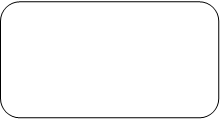                                                   ………………………., dnia ……………20…. r.Oświadczenie o zatrudnieniu1.  Na podstawie art.95 ustawy z dnia 11.09.2019 r. Prawo zamówień publicznych (Dz.U.                  z 2021r., poz. 1129 z późn. zm.),      …………………………………………………………/dokładne określenie podmiotu składającego oświadczenie, nazwa Wykonawcy/podwykonawcy/reprezentowanym przez Pana/Panią …....………………………………………………………,oświadczam, iż do wykonywania czynności wchodzących w skład przedmiotu                            zamówienia polegających wykonywaniu mechanicznym rozebraniem nawierzchni                           i wyrównaniu istniejącej podbudowy, postępowaniu p.n.: Remont dróg leśnych                                 w Leśnictwie Bończa i Leśnictwie Łosienne zatrudniam pracowników na podstawie umowy o pracę w oparciu o Kodeks pracy - zgodnie z warunkami SWZ i umowy.Pracownicy                            …………………………………………………………………………………………..……………….                                                  data i podpis osoby uprawnionej do złożenia oświadczenia w imieniu Wykonawcy/Podwykonawcy2. Oświadczam, iż zostałem poinformowany, że za składanie fałszywych oświadczeń, zgodnie z art. 233 § 1 ustawy z dnia 6 czerwca 1997 r. - Kodeks karny (Dz.U. z 2020 r., poz. 1444, ze zm.), grozi od 6 miesięcy do 8 lat pozbawienia wolności.                                …………………………………………………………………………………………..……………….                                                  data i podpis osoby uprawnionej do złożenia oświadczenia w imieniu Wykonawcy/Podwykonawcy  W dniu ……… Wykonawca/Podwykonawca* ……………………….………………….. przedłożył w postaci .……………………… potwierdzający wymogi      zatrudnienia osób na podstawie umowy o pracę - zgodnie z umową z dnia ………………………………  znak ……………………… *                                                                                                                                                                      …………………………………	                                                       ………………….………… ,    data i podpis osoby uprawnionej                                                            data i podpis osób ze strony Zamawiającego       do złożenia oświadczenia w imieniu Wykonawcy/Podwykonawcy * niepotrzebne skreślićZałącznik nr13_________________________(Nazwa i adres wykonawcy)_________________                        ________________________, dnia _____________ r.OŚWIADCZENIE WYKONAWCY 
O AKTUALNOŚCI INFORMACJI ZAWARTYCH W OŚWIADCZENIU,                                                   O  KTÓRYM MOWA  W ART. 125 UST. 1 PZP                                                                                                                      W ZAKRESIE PODSTAW WYKLUCZENIA  Z POSTĘPOWANIAW związku ze złożeniem oferty w postępowaniu o udzielenie zamówienia publicznego prowadzonym przez Zamawiającego w trybie podstawowym bez negocjacji o którym mowa w art.275 pkt 1 ustawy z dnia 11 września 2019 Prawo zamówień publicznych  (tj. Dz. U. z 2021r, poz. 1129 z póżn.zm) na zadanie „Remont dróg leśnych w Leśnictwie Bończa i Leśnictwie Łosienne”Ja niżej podpisany _____________________________________________________działając w imieniu i na rzecz  ____________________________________________oświadczam, że informacje zawarte w  oświadczeniu, o którym mowa w art. 125 ust. 1  ustawy  z dnia 11 września 2019 r. Prawo zamówień publicznych (Dz. U. z 2019 r., poz. 2019 z późn. zm. – dalej : „PZP”) przedłożonym wraz z ofertą przez Wykonawcę, którego reprezentuję są aktualne w zakresie podstaw wykluczenia z postępowania określonych w:-	art. 108 ust. 1 pkt 3 PZP,-	art. 108 ust. 1 pkt 4 PZP odnośnie do orzeczenia zakazu ubiegania się o zamówienie publiczne tytułem środka zapobiegawczego, -	art. 108 ust. 1 pkt 5 PZP odnośnie do zawarcia z innymi wykonawcami porozumienia mającego na celu zakłócenie konkurencji, -	art. 108 ust. 1 pkt 6 PZP,-	art. 109 ust. 1 pkt 1 PZP odnośnie naruszenia obowiązków dotyczących płatności podatków                  i opłat lokalnych, o których mowa w ustawie z dnia 12 stycznia 1991 r. o podatkach i opłatach lokalnych (tekst jedn. Dz. U. z 2019 r. poz. 1170 z późn. zm.),-	 art. 109 ust. 1 pkt 7PZP.__________________________
(podpis)Dokument może być przekazany:	

(1) w postaci elektronicznej opatrzonej kwalifikowanym podpisem elektronicznym przez wykonawcę lub w postaci elektronicznej opatrzonej podpisem zaufanym lub podpisem osobistym
(2) jako cyfrowe odwzorowanie dokumentu, który został sporządzony w postaci papierowej i opatrzony własnoręcznym podpisem potwierdzające zgodność odwzorowania cyfrowego z dokumentem w postaci papierowej; cyfrowe odwzorowanie dokumentu (elektroniczna kopia dokumentu, który został sporządzony w postaci papierowej i opatrzony własnoręcznym podpisem) jest opatrywane kwalifikowanym podpisem elektronicznym przez wykonawcę lub przez notariusza. Załącznik nr 14________________, dnia _____________ r.OŚWIADCZENIE PODMIOTU UDOSTĘPNIAJĄCEGO ZASOBY                                             O NIE PODLEGANIU WYKLUCZENIU Z UDZIAŁU W POSTĘPOWANIU                              i SPEŁNIANIU WARUNKÓW UDZIAŁU W POSTĘPOWANIUW związku ze złożeniem oferty w postępowaniu o udzielenie zamówienia publicznego prowadzonym przez Zamawiającego w trybie podstawowym bez negocjacji o którym mowa w art.275 pkt 1 ustawy z dnia 11 września 2019 Prawo zamówień publicznych  (tj. Dz.U.                    z 2021r, poz. 1129 z póżn.zm) na zadanie „Remont dróg leśnych w Leśnictwie Bończa                      i Leśnictwie ŁosienneJa niżej podpisany __________________________________________działając w imieniu i na rzecz _________________________________1.	oświadczam, że nie podlegam/reprezentowany przeze mnie wykonawca nie podlega wykluczeniu z ww. postępowania na podstawie art. 108 ust. 1 pkt 1-6 oraz art. 109 ust. 1 pkt 1 i 7 ustawy z dnia 11 września 2019r. Prawo zamówień publicznych (Dz. U. z 2019 r., poz. 2019 z późn. zm.).JEŻELI DOTYCZY:Oświadczam, że zachodzą w stosunku do mnie podstawy wykluczenia z postępowania                      na podstawie art. …………. PZP (podać należy zastosowaną podstawę wykluczenia spośród wymienionych w art.108 lub art. 109 PZP). Jednocześnie oświadczam, że w związku z ww. okolicznością, na podstawie art. 110 ust. 2 PZP podjąłem następujące czynności:  _____________________________________2.	oświadczam, że spełniam warunki udziału w postępowaniu określone przez Zamawiającego w dziale VIII SWZ dla ww. postępowania o udzielenie zamówienia publicznego.  Ponadto oświadczam, że w  celu wykazania spełniania warunków udziału w postępowaniu, określonych przez Zamawiającego w pkt ____________SWZ (wskazać właściwą jednostkę redakcyjną SWZ, w której określono warunki udziału w postępowaniu), polegam na zasobach następującego/ych podmiotu/ów: ______________________________________________________________ w następującym zakresie:_________________________________________________________________ (wskazać podmiot i określić odpowiedni zakres dla wskazanego podmiotu).  Oświadczam, że wszystkie informacje podane w powyższych oświadczeniach są aktualne i zgodne z prawdą oraz zostały przedstawione z pełną świadomością konsekwencji wprowadzenia zamawiającego w błąd przy przedstawianiu informacji.____________________________
(podpis)Dokument może być przekazany:	

(1) w postaci elektronicznej opatrzonej kwalifikowanym podpisem elektronicznym przez wykonawcę 
lub 	w postaci elektronicznej opatrzonej podpisem zaufanym lub podpisem osobistym
(2) jako cyfrowe odwzorowanie dokumentu, który został sporządzony w postaci papierowej i opatrzony własnoręcznym podpisem potwierdzające zgodność odwzorowania cyfrowego z dokumentem w postaci papierowej; cyfrowe odwzorowanie dokumentu (elektroniczna kopia dokumentu, który został sporządzony w postaci papierowej i opatrzony własnoręcznym podpisem) jest opatrywane kwalifikowanym podpisem elektronicznym przez wykonawcę lub przez notariusza. L.p.Zakres prac jakie zamierzamy powierzyć podwykonawcom oraz firmy podwykonawcówZakres prac jakie zamierzamy powierzyć podwykonawcom oraz firmy podwykonawców1.2.3.4.Lp.Miejsce wykonania(Nazwa Zamawiającego)Data wykonaniaWartośćZamówieniaBrutto w zł (PLN)*Rodzaj wykonanych robótUwagiL.p.Imię i nazwiskoosoby orazpodstawadysponowania tąosobą przezWykonawcęZakres czynnościwykonywanychprzez osobę przyrealizacjizamówieniaUprawnieniabudowlane –specjalność orazzakres, numer, datawydania, organwydającyZaświadczenie oprzynależności do izbysamorząduzawodowegoinżynierówbudownictwa – numer,izba wydająca, dataważnościWykonawcadysponującyosobąWykaz podmiotów należących do tej samej grupy kapitałowej, o której mowa w art. 108 ust.1 pkt 5 ustawy Pzp.Wykaz podmiotów należących do tej samej grupy kapitałowej, o której mowa w art. 108 ust.1 pkt 5 ustawy Pzp.Wykaz podmiotów należących do tej samej grupy kapitałowej, o której mowa w art. 108 ust.1 pkt 5 ustawy Pzp.Wykaz podmiotów należących do tej samej grupy kapitałowej, o której mowa w art. 108 ust.1 pkt 5 ustawy Pzp.Lp.Nazwa podmiotu należącego do tej samej grupy kapitałowejAdres (siedziba) podmiotu należącego do tej samej grupy kapitałowejLp.Imię i nazwisko pracownikaRodzaj umowy o pracę i data jej zawarciaWymiar etatuZakres obowiązków pracownika